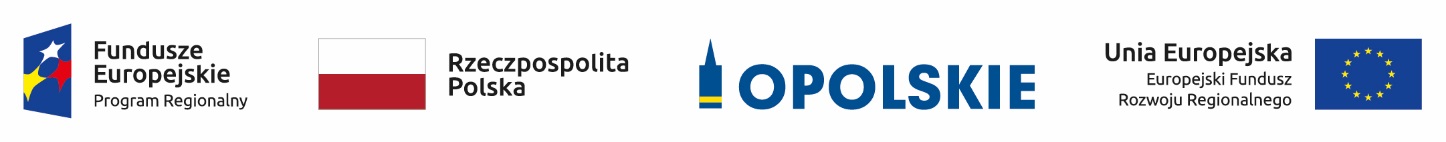 KRYTERIA WYBORU PROJEKTÓW
OŚ PRIORYTETOWA VIII Integracja społecznaDZIAŁANIE 8.1 Dostęp do wysokiej jakości usług zdrowotnych i społecznychKRYTERIA MERYTORYCZNE SZCZEGÓŁOWEOś priorytetowaOś priorytetowaVIII Integracja społecznaVIII Integracja społecznaVIII Integracja społecznaVIII Integracja społecznaDziałanieDziałanie8.1 Dostęp do wysokiej jakości usług zdrowotnych i społecznych8.1 Dostęp do wysokiej jakości usług zdrowotnych i społecznych8.1 Dostęp do wysokiej jakości usług zdrowotnych i społecznych8.1 Dostęp do wysokiej jakości usług zdrowotnych i społecznychCel szczegółowyCel szczegółowyZwiększenie liczby świadczonych usług społecznych w regionieZwiększenie liczby świadczonych usług społecznych w regionieZwiększenie liczby świadczonych usług społecznych w regionieZwiększenie liczby świadczonych usług społecznych w regionieWsparcie rodziny przeżywającej problemy opiekuńczo-wychowawcze oraz wsparcie pieczy zastępczejWsparcie rodziny przeżywającej problemy opiekuńczo-wychowawcze oraz wsparcie pieczy zastępczejWsparcie rodziny przeżywającej problemy opiekuńczo-wychowawcze oraz wsparcie pieczy zastępczejWsparcie rodziny przeżywającej problemy opiekuńczo-wychowawcze oraz wsparcie pieczy zastępczejWsparcie rodziny przeżywającej problemy opiekuńczo-wychowawcze oraz wsparcie pieczy zastępczejWsparcie rodziny przeżywającej problemy opiekuńczo-wychowawcze oraz wsparcie pieczy zastępczejKryteria merytoryczne szczegółowe (TAK/NIE)Kryteria merytoryczne szczegółowe (TAK/NIE)Kryteria merytoryczne szczegółowe (TAK/NIE)Kryteria merytoryczne szczegółowe (TAK/NIE)Kryteria merytoryczne szczegółowe (TAK/NIE)Kryteria merytoryczne szczegółowe (TAK/NIE)LPNazwa kryteriumNazwa kryteriumŹródło informacjiCharakter kryterium W/BDefinicja1223451.W projekcie  realizowanym na rzecz osób obejmowanych wsparciem w placówkach wsparcia dziennego w formie opiekuńczej oraz w placówkach prowadzonych w formie pracy podwórkowej  obligatoryjnie wdrażane są  zajęcia rozwijające minimum dwie kompetencje kluczowe. 
W projekcie  realizowanym na rzecz osób obejmowanych wsparciem w placówkach wsparcia dziennego w formie opiekuńczej oraz w placówkach prowadzonych w formie pracy podwórkowej  obligatoryjnie wdrażane są  zajęcia rozwijające minimum dwie kompetencje kluczowe. 
Wniosek 
o dofinansowanieBezwzględnyBada się czy wnioskodawca  realizując  projekt wdraża zajęcia rozwijające minimum dwie kompetencje kluczowe tj.:kompetencje w zakresie rozumienia i tworzenia informacji;kompetencje w zakresie wielojęzyczności;kompetencje matematyczne oraz kompetencje w zakresie nauk przyrodniczych, technologii i inżynierii;kompetencje cyfrowe; kompetencje osobiste, społeczne i w zakresie umiejętności uczenia się;kompetencje obywatelskie;kompetencje w zakresie przedsiębiorczości;kompetencje w zakresie świadomości i ekspresji kulturalnej. Dla kryterium przewidziano możliwość pozytywnej oceny z zastrzeżeniem:konieczności spełnienia odnoszących się do tego kryterium warunków jakie musi spełnić projekt, aby móc otrzymać dofinansowanie, lub/i konieczności uzyskania informacji i wyjaśnień wątpliwości dotyczących zapisów wniosku o dofinansowanie projektu.Ocena kryterium może skutkować wezwaniem do uzupełnienia/poprawienia projektu w części dotyczącej spełnienia tego kryterium.2.W ramach projektu prowadzone są działania na rzecz deinstytucjonalizacji pieczy zastępczej.   W ramach projektu prowadzone są działania na rzecz deinstytucjonalizacji pieczy zastępczej.   Wniosek 
o dofinansowanieBezwzględnyRealizowane projekty przewidują działania prowadzące do odejścia od opieki instytucjonalnej, tj. od opieki świadczonej w placówkach opiekuńczo-wychowawczych powyżej 14 osób do usług świadczonych w społeczności lokalnej, poprzez tworzenie rodzinnych form pieczy zastępczej oraz placówek opiekuńczo – wychowawczych typu  rodzinnego do 8 dzieci i placówek opiekuńczo-wychowawczych  typu socjalizacyjnego, interwencyjnego lub specjalistyczno-interwencyjnego do 14 osób. Dla kryterium przewidziano możliwość pozytywnej oceny z zastrzeżeniem:konieczności spełnienia odnoszących się do tego kryterium warunków jakie musi spełnić projekt, aby móc otrzymać dofinansowanie, lub/i konieczności uzyskania informacji i wyjaśnień wątpliwości dotyczących zapisów wniosku o dofinansowanie projektu.Ocena kryterium może skutkować wezwaniem do uzupełnienia/poprawienia projektu w części dotyczącej spełnienia tego kryterium.3.W ramach projektu obejmującego działania na rzecz wsparcia rodziny i pieczy zastępczej nie są tworzone nowe miejsca w ramach opieki instytucjonalnej, tj. w placówkach 
opiekuńczo-wychowawczych powyżej 14 osób. W ramach projektu obejmującego działania na rzecz wsparcia rodziny i pieczy zastępczej nie są tworzone nowe miejsca w ramach opieki instytucjonalnej, tj. w placówkach 
opiekuńczo-wychowawczych powyżej 14 osób. Wniosek 
o dofinansowanieBezwzględnyRealizacja projektu zapewnia działania prowadzące do odejścia od opieki instytucjonalnej do usług świadczonych w lokalnej społeczności. Dla kryterium przewidziano możliwość pozytywnej oceny z zastrzeżeniem:konieczności spełnienia odnoszących się do tego kryterium warunków jakie musi spełnić projekt, aby móc otrzymać dofinansowanie, lub/i konieczności uzyskania informacji i wyjaśnień wątpliwości dotyczących zapisów wniosku o dofinansowanie projektu.Ocena kryterium może skutkować wezwaniem do uzupełnienia/poprawienia projektu w części dotyczącej spełnienia tego kryterium.4.W ramach projektu wdrożono działania profilaktyczne ograniczające umieszczanie dzieci w pieczy zastępczej oraz zapewniające opiekę i wychowanie przede wszystkim w rodzinnych formach pieczy zastępczej.W ramach projektu wdrożono działania profilaktyczne ograniczające umieszczanie dzieci w pieczy zastępczej oraz zapewniające opiekę i wychowanie przede wszystkim w rodzinnych formach pieczy zastępczej.Wniosek 
o dofinansowanieBezwzględnyProjektodawca zobowiązuje się do wdrożenia w ramach projektu działań prewencyjnych ograniczających umieszczanie dzieci w pieczy zastępczej poprzez usługi wsparcia rodziny  oraz zapewniających opiekę i wychowanie przede wszystkim w rodzinnych formach pieczy zastępczej. Dla kryterium przewidziano możliwość pozytywnej oceny z zastrzeżeniem:konieczności spełnienia odnoszących się do tego kryterium warunków jakie musi spełnić projekt, aby móc otrzymać dofinansowanie, lub/i konieczności uzyskania informacji i wyjaśnień wątpliwości dotyczących zapisów wniosku o dofinansowanie projektu.Ocena kryterium może skutkować wezwaniem do uzupełnienia/poprawienia projektu w części dotyczącej spełnienia tego kryterium.5.W przypadku restrukturyzacji istniejących placówek w ramach deinstytucjonalizacji pieczy zastępczej, powstaje placówka spełniająca standardy wskazane w Ustawie z dnia 9 czerwca 2011 r. o wspieraniu rodziny i systemie pieczy zastępczej. W przypadku restrukturyzacji istniejących placówek w ramach deinstytucjonalizacji pieczy zastępczej, powstaje placówka spełniająca standardy wskazane w Ustawie z dnia 9 czerwca 2011 r. o wspieraniu rodziny i systemie pieczy zastępczej. Wniosek 
o dofinansowanieBezwzględnyW projektach obejmujących restrukturyzację istniejących placówek pieczy zastępczej, realizowane działania muszą prowadzić do powstania                    placówki typu socjalizacyjnego, interwencyjnego lub specjalistyczno-terapeutycznego do 14 osób spełniającej standardy z Ustawy z dnia 9 czerwca 2011 r. o wspieraniu rodziny i systemie pieczy zastępczej, natomiast pozostałe dzieci powinny zostać umieszczone w rodzinnych formach pieczy zastępczej. Dla kryterium przewidziano możliwość pozytywnej oceny z zastrzeżeniem:konieczności spełnienia odnoszących się do tego kryterium warunków jakie musi spełnić projekt, aby móc otrzymać dofinansowanie, lub/i konieczności uzyskania informacji i wyjaśnień wątpliwości dotyczących zapisów wniosku o dofinansowanie projektu.Ocena kryterium może skutkować wezwaniem do uzupełnienia/poprawienia projektu w części dotyczącej spełnienia tego kryterium.6.Zachowanie trwałości nowoutworzonych miejsc w placówkach wsparcia dziennego.Zachowanie trwałości nowoutworzonych miejsc w placówkach wsparcia dziennego.Wniosek 
o dofinansowanieBezwzględnyW przypadku wsparcia udzielanego na tworzenie nowych miejsc                                     w placówkach wsparcia dziennego, zachowanie trwałości miejsc po zakończeniu realizacji projektu obejmuje co najmniej okres odpowiadający okresowi realizacji projektu. Trwałość jest rozumiana jako instytucjonalna gotowość podmiotów do świadczenia usług pomocy w opiece i wychowaniu dziecka w ramach placówek wsparcia dziennego.Dla kryterium przewidziano możliwość pozytywnej oceny z zastrzeżeniem:konieczności spełnienia odnoszących się do tego kryterium warunków jakie musi spełnić projekt, aby móc otrzymać dofinansowanie, lub/i konieczności uzyskania informacji i wyjaśnień wątpliwości dotyczących zapisów wniosku o dofinansowanie projektu.Ocena kryterium może skutkować wezwaniem do uzupełnienia/poprawienia projektu w części dotyczącej spełnienia tego kryterium.7.Wsparcie istniejących placówek wsparcia dziennego.Wsparcie istniejących placówek wsparcia dziennego.Wniosek 
o dofinansowanieBezwzględny Wsparcie istniejących placówek wsparcia dziennego jest możliwe wyłącznie pod warunkiem :zwiększenia liczby miejsc w tych placówkach lub rozszerzenia oferty wsparcia. Dla kryterium przewidziano możliwość pozytywnej oceny z zastrzeżeniem:konieczności spełnienia odnoszących się do tego kryterium warunków jakie musi spełnić projekt, aby móc otrzymać dofinansowanie, lub/i konieczności uzyskania informacji i wyjaśnień wątpliwości dotyczących zapisów wniosku o dofinansowanie projektu.Ocena kryterium może skutkować wezwaniem do uzupełnienia/poprawienia projektu w części dotyczącej spełnienia tego kryterium.8.W pierwszej kolejności do wsparcia rekrutowane są dzieci osób, które są aktywizowane społecznie i zawodowo w ramach innych projektów RPO WO 2014-2020. W pierwszej kolejności do wsparcia rekrutowane są dzieci osób, które są aktywizowane społecznie i zawodowo w ramach innych projektów RPO WO 2014-2020. Wniosek 
o dofinansowanieBezwzględnyBada się, czy Wnioskodawca zapewnia, że w pierwszej kolejności do wsparcia w ramach projektu rekrutowane są dzieci osób, które są aktywizowane społecznie i zawodowo w ramach innych projektów RPO WO 2014-2020.Dla kryterium przewidziano możliwość pozytywnej oceny z zastrzeżeniem:konieczności spełnienia odnoszących się do tego kryterium warunków jakie musi spełnić projekt, aby móc otrzymać dofinansowanie, lub/i konieczności uzyskania informacji i wyjaśnień wątpliwości dotyczących zapisów wniosku o dofinansowanie projektu.Ocena kryterium może skutkować wezwaniem do uzupełnienia/poprawienia projektu w części dotyczącej spełnienia tego kryterium.Kryteria merytoryczne szczegółowe (punktowane)Kryteria merytoryczne szczegółowe (punktowane)Kryteria merytoryczne szczegółowe (punktowane)Kryteria merytoryczne szczegółowe (punktowane)Kryteria merytoryczne szczegółowe (punktowane)Kryteria merytoryczne szczegółowe (punktowane)LPNazwa kryteriumŹródło informacjiWagaPunktacjaDefinicja1234561.Projekt realizowany w partnerstwie wielosektorowym (społecznym, prywatnym, publicznym).Wniosek 
o dofinansowanie30 - 2 pktRealizacja projektów w partnerstwie przynosi korzyści zarówno 
w aspektach jakościowych jak i związanych ze sprawnością zarzadzania i wdrażania. 0 pkt – brak partnerstwa1 pkt - partnerstwo dwusektorowe2 pkt – partnerstwo trzysektorowe2.Projekt zakłada wsparcie dwóch grup osób: - o znacznym lub umiarkowanym stopniu niepełnosprawności, - z niepełnosprawnością sprzężoną oraz osób z zaburzeniami psychicznymi, w tym osób z niepełnosprawnością intelektualną i osób               z całościowymi zaburzeniami rozwojowymi (w rozumieniu zgodnym z Międzynarodową Klasyfikacją Chorób i Problemów Zdrowotnych).Wnioseko dofinansowanie30-2 pkt0 pkt – projekt nie zakłada wsparcia dla żadnej z grup na poziomie > 30% (liczony w stosunku do wszystkich uczestników projektu1 pkt – projekt zakłada wsparcie dla jednej grupy na poziomie > 30% (liczony w stosunku do wszystkich uczestników projektu)2 pkt – projekt zakłada wsparcie dla każdej z ww. grup na poziomie > 30% (liczony w stosunku do wszystkich uczestników projektu)3.Projekt zakłada wsparcie osób lub rodzin zagrożonych ubóstwem lub wykluczeniem społecznym doświadczających wielokrotnego wykluczenia społecznego rozumianego jako wykluczenie z powodu więcej niż jednej z przesłanek.Wnioseko dofinansowanie20-2 pktOsoby lub rodziny zagrożone ubóstwem lub wykluczeniem społecznym:osoby lub rodziny korzystające ze świadczeń z pomocy społecznej zgodnie z ustawą 
z dnia 12 marca 2004 r. o pomocy społecznej lub kwalifikujące się do objęcia wsparciem pomocy społecznej tj. spełniające co najmniej jedną z przesłanek określonych w art. 7 ustawy z dnia 12 marca 2004r. o pomocy społecznej;osoby, o których mowa w art. 1 ust. 2 ustawy z dnia 13 czerwca 2003r. o zatrudnieniu socjalnym;osoby przebywające w pieczy zastępczej lub opuszczające pieczę zastępczą oraz rodziny przeżywające trudności w pełnieniu funkcji opiekuńczo – wychowawczych, 
o których mowa w ustawie z dnia 9 czerwca 2011 r. o wspieraniu rodziny i systemie pieczy zastępczej;osoby nieletnie, wobec których zastosowano środki zapobiegania i zwalczania demoralizacji i przestępczości zgodnie z ustawą z dnia 26 października 1982r.                          o postępowaniu w sprawach nieletnich;osoby przebywające w młodzieżowych ośrodkach wychowawczych i młodzieżowych ośrodkach socjoterapii, o których mowa w ustawie z dnia 7 września 1991r.                 o systemie oświaty;osoby z niepełnosprawnością – osoby z niepełnosprawnością w rozumieniu Wytycznych w zakresie realizacji zasady równości szans i niedyskryminacji, w tym dostępności dla osób z niepełnosprawnościami oraz zasady równości szans kobiet                  i mężczyzn w ramach funduszy unijnych na lata 2014-2020 lub uczniowie/dzieci z niepełnosprawnościami w rozumieniu Wytycznych w zakresie realizacji przedsięwzięć z udziałem środków Europejskiego Funduszu Społecznego w obszarze edukacji na lata 2014-2020;członkowie gospodarstw domowych sprawujący opiekę nad osobą z niepełnosprawnością, o ile co najmniej jeden z nich nie pracuje ze względu na konieczność sprawowania opieki nad osobą z niepełnosprawnością;osoby niesamodzielne;osoby bezdomne lub dotknięte wykluczeniem z dostępu do mieszkań w rozumieniu Wytycznych w zakresie monitorowania postępu rzeczowego- realizacji programów operacyjnych na lata 2014-2020;osoby odbywające kary pozbawienia wolności;osoby korzystające z PO PŻ.0 pkt –nieobejmowanie  wsparciem  osób  lub  rodzin  zagrożonych  ubóstwem  lub wykluczeniem z powodu więcej niż 1 przesłanki lub objęcie mniej niż 10% ww. grupy1  pkt –objęcie wsparciem co najmniej 10% i poniżej 30% osób lub rodzin zagrożonych ubóstwem lub wykluczeniem z powodu więcej niż 1 przesłanki2 pkt –objęcie wsparciem co najmniej 30% osób lub rodzin zagrożonych ubóstwem lub wykluczeniem z powodu więcej niż 1 przesłanki4.Projekt realizowany przez jednostki samorządu terytorialnego lub ich jednostki organizacyjne przy wykorzystaniu mechanizmu zlecania zadań zgodnie z ustawą z dnia 24 kwietnia 2003 r. o działalności pożytku publicznego i o wolontariacie lub zgodnie z art. 15a ustawy z dnia 27 kwietnia 2006 r. o spółdzielniach socjalnych.Wniosek o dofinansowanie20 lub 2 pktW celu zapewnienia skoordynowanej i komplementarnej realizacji projektów na danym terytorium  (gmina/powiat), preferuje się realizację projektów przez jednostki samorządu terytorialnego lub ich jednostki organizacyjne przy wykorzystaniu mechanizmu zlecania zadań.0 pkt – projekt nie jest realizowany przy wykorzystaniu mechanizmu zlecania zadań2 pkt – projekt jest realizowany przy wykorzystaniu mechanizmu zlecania zadań5. Projekt uwzględnia działania skierowane do zidentyfikowanych obszarów wsparcia.Wniosek o dofinansowanie20 lub 3 pkt0 pkt – projekt nie zakłada wsparcia obszarów zidentyfikowanych terytorialnie i problemowo, które zostały wskazane w dokumentacji konkursowej3 pkt – projekt zakłada wsparcie  obszarów zidentyfikowanych terytorialnie i problemowo, które zostały wskazane w dokumentacji konkursowej6.Komplementarność projektu z inicjatywami zaplanowanymi w ramach programu SSD.
Wniosek
o dofinansowanie20 lub 5 pktW celu przeciwdziałania depopulacji, kryterium ma na celu premiowanie projektów zakładających działania spójne z założeniami Programu SSD.0 pkt – projekt nie jest komplementarny z Programem SSD,5 pkt – projekt komplementarny z Programem SSD.7.W projekcie zostały wykorzystane rozwiązania wypracowane z udziałem środków EFS w ramach programów operacyjnych  na lata 2007-2013.Wniosek                  o dofinansowanie10 lub 2 pktPreferencje dla projektów, w których  zostały wykorzystane rozwiązania wypracowane z udziałem środków EFS w ramach programów operacyjnych  na lata 2007-2013 (np. w ramach objęcia wsparciem osób lub rodzin zagrożonych ubóstwem lub wykluczeniem społecznym), w szczególności wypracowane w ramach Programu Operacyjnego Kapitał Ludzki oraz umieszczonych w bazie rezultatów w ramach Programu Inicjatywy Wspólnotowej EQUAL.0 pkt – w projekcie nie zostały wykorzystane rozwiązania wypracowane z udziałem środków EFS w ramach programów operacyjnych  na lata 2007-2013;2 pkt - w projekcie zostały wykorzystane rozwiązania wypracowane z udziałem środków EFS w ramach programów operacyjnych  na lata 2007-2013.8-.Projekt komplementarny z Programem Operacyjnym Pomoc Żywnościowa 2014-2020.Wniosek 
o dofinansowanie10 lub 4 pktPreferencje dla projektów zakładających objęcie wsparciem osób lub rodzin korzystających z Programu Operacyjnego Pomoc Żywnościowa 2014-2020 w szczególności w postaci aktywnej integracji, a zakres wsparcia nie będzie powielał działań z POPŻ w ramach działań towarzyszących.   0 pkt – projekt nie zakłada objęcia wsparciem osób lub rodzin korzystających z Programu Operacyjnego Pomoc Żywnościowa 2014-2020;4 pkt - projekt zakłada objęcie wsparciem osób lub rodzin korzystających z Programu Operacyjnego Pomoc Żywnościowa 2014-2020.9.Projekt w ramach usług pieczy zastępczej zakłada działania zapewniające opiekę i wychowanie dzieci w rodzinnych formach pieczy zastępczej.Wniosek o dofinansowanie20 lub 2 pktPreferencje dla rozwoju rodzinnych form pieczy zastępczej.0 pkt – projekt nie zakłada działań zapewniających opiekę 
i wychowanie dzieci w rodzinnych formach pieczy zastępczej;2 pkt - projekt zakłada działania zapewniające opiekę 
i wychowanie dzieci w rodzinnych formach pieczy zastępczej.10.Projekt kompleksowy łączący wsparcie rodziny i wsparcie pieczy zastępczej oraz zakładający partnerstwo lub współpracę OPS i PCPR lub innych jednostek organizacyjnych wspierania rodziny i systemu pieczy zastępczej lub innych służb działających na rzecz dziecka i rodziny.Wniosek 
o dofinansowanie20 lub 2 pktPreferencje dla kompleksowych projektów łączących wsparcie rodziny i wsparcie pieczy zastępczej oraz zakładających partnerstwo lub współpracę OPS i PCPR lub innych jednostek organizacyjnych wspierania rodziny i systemu pieczy zastępczej lub innych służb działających na rzecz dziecka i rodziny.0 pkt – projekt nie zakłada kompleksowości wsparcia oraz partnerstwa lub współpracy pomiędzy ww. podmiotami;2 pkt - projekt zakłada kompleksowość wsparcia oraz partnerstwo lub współpracę pomiędzy ww. podmiotami.Oś priorytetowaOś priorytetowaVIII Integracja społecznaVIII Integracja społecznaVIII Integracja społecznaVIII Integracja społecznaDziałanieDziałanie8.1 Dostęp do wysokiej jakości usług zdrowotnych i społecznych 8.1 Dostęp do wysokiej jakości usług zdrowotnych i społecznych 8.1 Dostęp do wysokiej jakości usług zdrowotnych i społecznych 8.1 Dostęp do wysokiej jakości usług zdrowotnych i społecznych Cel szczegółowyCel szczegółowyZwiększenie liczby świadczonych usług społecznych w regionieZwiększenie liczby świadczonych usług społecznych w regionieZwiększenie liczby świadczonych usług społecznych w regionieZwiększenie liczby świadczonych usług społecznych w regionieRozwój usług opiekuńczych nad osobami  potrzebującymi wsparcia w codziennym funkcjonowaniu Rozwój usług opiekuńczych nad osobami  potrzebującymi wsparcia w codziennym funkcjonowaniu Rozwój usług opiekuńczych nad osobami  potrzebującymi wsparcia w codziennym funkcjonowaniu Rozwój usług opiekuńczych nad osobami  potrzebującymi wsparcia w codziennym funkcjonowaniu Rozwój usług opiekuńczych nad osobami  potrzebującymi wsparcia w codziennym funkcjonowaniu Rozwój usług opiekuńczych nad osobami  potrzebującymi wsparcia w codziennym funkcjonowaniu Kryteria merytoryczne szczegółowe (TAK/NIE)Kryteria merytoryczne szczegółowe (TAK/NIE)Kryteria merytoryczne szczegółowe (TAK/NIE)Kryteria merytoryczne szczegółowe (TAK/NIE)Kryteria merytoryczne szczegółowe (TAK/NIE)Kryteria merytoryczne szczegółowe (TAK/NIE)LPNazwa kryteriumNazwa kryteriumŹródło informacjiCharakter kryterium W/BDefinicja122345W ramach realizowanego projektu zostanie zapewnione wysokiej jakości wsparcie świadczone 
w ramach: usług asystenckich dla osób z niepełnosprawnościami lub/iusług opiekuńczych dla osób potrzebujących wsparcia w codziennym funkcjonowaniu.W ramach realizowanego projektu zostanie zapewnione wysokiej jakości wsparcie świadczone 
w ramach: usług asystenckich dla osób z niepełnosprawnościami lub/iusług opiekuńczych dla osób potrzebujących wsparcia w codziennym funkcjonowaniu.Wnioseko dofinansowanieBezwzględnyZgodnie z Wytycznymi w zakresie realizacji przedsięwzięć 
w obszarze włączenia społecznego i zwalczania ubóstwa z wykorzystaniem środków Europejskiego Funduszu Społecznego i Europejskiego Funduszu Rozwoju Regionalnego na lata 2014-2020:usługi asystenckie są świadczone dla osób z niepełnosprawnościami,usługi opiekuńcze są świadczone dla osób potrzebujących wsparcia w codziennym funkcjonowaniu.Osoby z niepełnosprawnością w rozumieniu Wytycznych w zakresie realizacji zasady równości szans i niedyskryminacji, w tym dostępności dla osób z niepełnosprawnościami oraz zasady równości szans kobiet i mężczyzn w ramach funduszy unijnych na lata 2014-2020 lub uczniowie/dzieci z niepełnosprawnościami w rozumieniu Wytycznych w zakresie realizacji przedsięwzięć z udziałem środków Europejskiego Funduszu Społecznego w obszarze edukacji na lata 2014-2020.Dla kryterium przewidziano możliwość pozytywnej oceny z zastrzeżeniem:konieczności spełnienia odnoszących się do tego kryterium warunków jakie musi spełnić projekt, aby móc otrzymać dofinansowanie, lub/i konieczności uzyskania informacji i wyjaśnień wątpliwości dotyczących zapisów wniosku o dofinansowanie projektu.Ocena kryterium może skutkować wezwaniem do uzupełnienia/poprawienia projektu w części dotyczącej spełnienia tego kryterium.W ramach realizowanego projektu zostanie zapewnione finansowanie ze środków EFS miejsc świadczenia  usług opiekuńczych i/lub asystenckich przez okres nie dłuższy niż 3 lata.W ramach realizowanego projektu zostanie zapewnione finansowanie ze środków EFS miejsc świadczenia  usług opiekuńczych i/lub asystenckich przez okres nie dłuższy niż 3 lata.Wnioseko dofinansowanieBezwzględnyZgodnie z Wytycznymi w zakresie realizacji przedsięwzięć w obszarze włączenia społecznego  i zwalczania ubóstwa z wykorzystaniem środków Europejskiego Funduszu Społecznego i Europejskiego Funduszu Rozwoju Regionalnego na lata 2014-2020 finansowanie ze środków EFS w ramach danego projektu miejsc świadczenia  usług opiekuńczych stworzonych przez danego beneficjenta trwa nie dłużej niż 3 lata.Zgodnie z Wytycznymi w zakresie realizacji przedsięwzięć w obszarze włączenia społecznego  i zwalczania ubóstwa z wykorzystaniem środków Europejskiego Funduszu Społecznego i Europejskiego Funduszu Rozwoju Regionalnego na lata 2014-2020 finansowanie ze środków EFS w ramach danego projektu miejsc świadczenia  usług asystenckich stworzonych przez danego beneficjenta trwa nie dłużej niż 3 lata.Dla kryterium przewidziano możliwość pozytywnej oceny z zastrzeżeniem:konieczności spełnienia odnoszących się do tego kryterium warunków jakie musi spełnić projekt, aby móc otrzymać dofinansowanie, lub/i konieczności uzyskania informacji i wyjaśnień wątpliwości dotyczących zapisów wniosku o dofinansowanie projektu.Ocena kryterium może skutkować wezwaniem do uzupełnienia/poprawienia projektu w części dotyczącej spełnienia tego kryterium.W ramach realizowanego projektu zostanie zapewniona deinstytucjonalizacja usług opiekuńczych świadczonych dla osób potrzebujących wsparcia w codziennym funkcjonowaniu (za wyjątkiem dzieci do lat 3).W ramach realizowanego projektu zostanie zapewniona deinstytucjonalizacja usług opiekuńczych świadczonych dla osób potrzebujących wsparcia w codziennym funkcjonowaniu (za wyjątkiem dzieci do lat 3).Wnioseko dofinansowanie BezwzględnyRealizowane projekty przewidują wyłącznie rozwój zdeinstytucjonalizowanych form opieki nad osobami potrzebującymi wsparcia w codziennym funkcjonowaniu.Deinstytucjonalizacja usług to proces przejścia od opieki instytucjonalnej do usług świadczonych w społeczności lokalnej, realizowany w oparciu o „Ogólnoeuropejskie wytyczne dotyczące przejścia od opieki instytucjonalnej do opieki świadczonej na poziomie lokalnych społeczności” i wymagający z jednej strony rozwoju usług świadczonych w społeczności lokalnej, z drugiej – stopniowego ograniczenia usług w ramach opieki instytucjonalnej. Integralnym elementem deinstytucjonalizacji usług jest profilaktyka, mająca zapobiegać umieszczaniu osób w opiece instytucjonalnej.Usługi społeczne świadczone w społeczności lokalnej to usługi świadczone w interesie ogólnym, umożliwiające osobom potrzebującym wsparcia w codziennym funkcjonowaniu niezależne życie w środowisku lokalnym. Dalsza definicja zgodna z Wytycznymi w zakresie realizacji przedsięwzięć w obszarze włączenia społecznego i zwalczania ubóstwa z wykorzystaniem środków Europejskiego Funduszu Społecznego i Europejskiego Funduszu Rozwoju Regionalnego na lata 2014-2020. Zgodnie z założeniami RPO WO 2014-2020 w ramach działania 8.1 (usługi społeczne w zakresie opieki nad osobami potrzebującymi wsparcia w codziennym funkcjonowaniu) wsparcie kierowane jest do osób potrzebujących wsparcia w codziennym funkcjonowaniu, w tym osób starszych i z niepełnosprawnościami (za wyjątkiem dzieci do lat 3), które ze względu na stan zdrowia lub niepełnosprawność wymagają opieki lub wsparcia w związku z niemożnością samodzielnego wykonywania co najmniej jednej z podstawowych czynności dnia codziennego.Dla kryterium przewidziano możliwość pozytywnej oceny z zastrzeżeniem:konieczności spełnienia odnoszących się do tego kryterium warunków jakie musi spełnić projekt, aby móc otrzymać dofinansowanie, lub/i konieczności uzyskania informacji i wyjaśnień wątpliwości dotyczących zapisów wniosku o dofinansowanie projektu.Ocena kryterium może skutkować wezwaniem do uzupełnienia/poprawienia projektu w części dotyczącej spełnienia tego kryterium.W ramach realizowanego projektu zostanie zapewniony wzrost liczby miejsc świadczenia usług opiekuńczych lub/i asystenckich.W ramach realizowanego projektu zostanie zapewniony wzrost liczby miejsc świadczenia usług opiekuńczych lub/i asystenckich.Wniosek 
o dofinansowanieBezwzględnyWsparcie dla usług opiekuńczych prowadzi każdorazowo do zwiększenia liczby miejsc świadczenia usług opiekuńczych w społeczności lokalnej oraz liczby osób objętych usługami opiekuńczymi świadczonymi w społeczności lokalnej przez danego beneficjenta w stosunku do danych z roku poprzedzającego rok złożenia wniosku o dofinansowanie projektu. Obowiązek zwiększania liczby miejsc świadczenia usług opiekuńczych oraz liczby osób objętych tymi usługami nie dotyczy wsparcia dla usług opiekuńczych świadczonych przez opiekunów faktycznych. Obowiązek zwiększania liczby osób objętych usługami nie oznacza zakazu jednoczesnego wsparcia osób dotychczas obejmowanych usługami przez beneficjenta.Zwiększanie liczby miejsc świadczenia usług opiekuńczych świadczonych niestacjonarnie/w miejscu zamieszkania odbywa się poprzez zwiększanie liczby opiekunów świadczących usługi. Zwiększanie liczby miejsc świadczenia usług opiekuńczych w formach stacjonarnych odbywa się poprzez tworzenie miejsc:a) stałego lub krótkookresowego pobytu dziennego;b) stałego lub krótkookresowego pobytu całodobowego w placówkach, w których realizowane są usługi społeczne świadczone w społeczności lokalnej.Miejsca krótkookresowego pobytu służą przede wszystkim poprawie dostępu do usług opiekuńczych w zastępstwie za opiekunów faktycznych w ramach opieki wytchnieniowej.Wsparcie dla usług asystenckich prowadzi każdorazowo do zwiększenia liczby miejsc świadczenia usług asystenckich w społeczności lokalnej oraz liczby osób objętych usługami asystenckimi świadczonymi w społeczności lokalnej przez danego beneficjenta w stosunku do danych z roku poprzedzającego rok złożenia wniosku o dofinansowanie projektu. Wsparcie dla zwiększania liczby miejsc świadczenia usług asystenckich odbywa się poprzez zwiększanie liczby asystentów świadczących usługi w społeczności lokalnej, funkcjonujących   w ramach nowych podmiotów lub podmiotów istniejących.Dla kryterium przewidziano możliwość pozytywnej oceny z zastrzeżeniem:konieczności spełnienia odnoszących się do tego kryterium warunków jakie musi spełnić projekt, aby móc otrzymać dofinansowanie, lub/i konieczności uzyskania informacji i wyjaśnień wątpliwości dotyczących zapisów wniosku o dofinansowanie projektu.Ocena kryterium może skutkować wezwaniem do uzupełnienia/poprawienia projektu w części dotyczącej spełnienia tego kryterium.W ramach realizowanego projektu zostanie zapewniona niezastępowalność  środków i zachowanie co najmniej dotychczasowego poziomu finansowania.W ramach realizowanego projektu zostanie zapewniona niezastępowalność  środków i zachowanie co najmniej dotychczasowego poziomu finansowania.Wniosek 
o dofinansowanieBezwzględnyWsparcie w ramach projektu nie może powodować:- zmniejszenia dotychczasowego finansowania usług asystenckich lub opiekuńczych,- zastąpienia środkami projektu dotychczasowego finansowania usług ze środków innych niż europejskie.Dla kryterium przewidziano możliwość pozytywnej oceny z zastrzeżeniem:konieczności spełnienia odnoszących się do tego kryterium warunków jakie musi spełnić projekt, aby móc otrzymać dofinansowanie, lub/i konieczności uzyskania informacji i wyjaśnień wątpliwości dotyczących zapisów wniosku o dofinansowanie projektu.Ocena kryterium może skutkować wezwaniem do uzupełnienia/poprawienia projektu w części dotyczącej spełnienia tego kryterium.W ramach realizowanego projektu zostanie zapewnione zachowanie trwałości nowoutworzonych miejsc świadczenia usług opiekuńczych i/lub asystenckich.W ramach realizowanego projektu zostanie zapewnione zachowanie trwałości nowoutworzonych miejsc świadczenia usług opiekuńczych i/lub asystenckich.Wnioseko dofinansowanie BezwzględnyW przypadku usług opiekuńczych zachowanie trwałości po zakończeniu realizacji projektu obejmuje co najmniej okres odpowiadający okresowi realizacji projektu. Obowiązek zachowania trwałości nie dotyczy miejsc świadczenia usług opiekuńczych w formie usług sąsiedzkich.W przypadku usług asystenckich zachowanie trwałości po zakończeniu realizacji projektu obejmuje co najmniej okres odpowiadający okresowi realizacji projektu.Dla kryterium przewidziano możliwość pozytywnej oceny z zastrzeżeniem:konieczności spełnienia odnoszących się do tego kryterium warunków jakie musi spełnić projekt, aby móc otrzymać dofinansowanie, lub/i konieczności uzyskania informacji i wyjaśnień wątpliwości dotyczących zapisów wniosku o dofinansowanie projektu.Ocena kryterium może skutkować wezwaniem do uzupełnienia/poprawienia projektu w części dotyczącej spełnienia tego kryterium.W ramach realizowanego projektu zostanie zapewnione, iż w pierwszej kolejności do wsparcia rekrutowane są osoby potrzebujące wsparcia w codziennym funkcjonowaniu o niskich dochodach.W ramach realizowanego projektu zostanie zapewnione, iż w pierwszej kolejności do wsparcia rekrutowane są osoby potrzebujące wsparcia w codziennym funkcjonowaniu o niskich dochodach.Wniosek                
o dofinansowanieBezwzględnyWnioskodawca na etapie rekrutacji do projektu zobligowany jest do rekrutowania w pierwszej kolejności osób, których dochód nie przekracza 150% właściwego kryterium dochodowego (na osobę samotnie gospodarującą lub na osobę w rodzinie), o którym mowa w ustawie z dnia 12 marca 2004r. o pomocy społecznej.W przypadku objęcia wsparciem w ramach projektu osób, które nie spełniają kryterium dochodowego, Wnioskodawca zobowiązany jest do określenia kryteriów rekrutacji uwzględniające w szczególności sytuację materialną osób obejmowanych wsparciem oraz ich opiekunów faktycznych, rodzaj usług i specyfikę grupy docelowej.Dla kryterium przewidziano możliwość pozytywnej oceny z zastrzeżeniem:konieczności spełnienia odnoszących się do tego kryterium warunków jakie musi spełnić projekt, aby móc otrzymać dofinansowanie, lub/i konieczności uzyskania informacji i wyjaśnień wątpliwości dotyczących zapisów wniosku o dofinansowanie projektu.Ocena kryterium może skutkować wezwaniem do uzupełnienia/poprawienia projektu w części dotyczącej spełnienia tego kryterium.W ramach realizowanego projektu zostanie przeprowadzona indywidualna ocena sytuacji materialnej i życiowej osoby potrzebującej wsparcia w codziennym funkcjonowaniu oraz jej opiekunów faktycznych.W ramach realizowanego projektu zostanie przeprowadzona indywidualna ocena sytuacji materialnej i życiowej osoby potrzebującej wsparcia w codziennym funkcjonowaniu oraz jej opiekunów faktycznych.Wniosek 
o dofinansowanieBezwzględnyDecyzja o przyznaniu osobie potrzebującej wsparcia w codziennym funkcjonowaniu lub jej opiekunom usług asystenckich lub opiekuńczych jest poprzedzona każdorazowo indywidualną oceną sytuacji materialnej i życiowej (rodzinnej i zawodowej) danej osoby potrzebującej wsparcia w codziennym funkcjonowaniu oraz jej opiekunów  faktycznych.Dla kryterium przewidziano możliwość pozytywnej oceny z zastrzeżeniem:konieczności spełnienia odnoszących się do tego kryterium warunków jakie musi spełnić projekt, aby móc otrzymać dofinansowanie, lub/i konieczności uzyskania informacji i wyjaśnień wątpliwości dotyczących zapisów wniosku o dofinansowanie projektu.Ocena kryterium może skutkować wezwaniem do uzupełnienia/poprawienia projektu w części dotyczącej spełnienia tego kryterium.Kryteria merytoryczne szczegółowe (punktowane)Kryteria merytoryczne szczegółowe (punktowane)Kryteria merytoryczne szczegółowe (punktowane)Kryteria merytoryczne szczegółowe (punktowane)Kryteria merytoryczne szczegółowe (punktowane)Kryteria merytoryczne szczegółowe (punktowane)LPNazwa kryteriumŹródło informacjiWagaPunktacjaDefinicja123456Projekt zakłada wsparcie dla osób potrzebujących wsparcia w codziennym funkcjonowaniu żyjących w jednoosobowych gospodarstwach domowych. Wniosek 
o dofinansowanie30 lub 2 pktZgodnie z założeniami RPO WO 2014-2020 w ramach działania 8.1 (usługi społeczne w zakresie opieki nad osobami potrzebującymi wsparcia w codziennym funkcjonowaniu) wsparcie kierowane jest do osób potrzebujących wsparcia w codziennym funkcjonowaniu, w tym osób starszych i osób z niepełnosprawnościami (za wyjątkiem dzieci do lat 3), które ze względu na podeszły wiek, stan zdrowia lub niepełnosprawność wymagają opieki lub wsparcia w związku z niemożnością samodzielnego wykonywania co najmniej jednej z podstawowych czynności dnia codziennego.Preferuje się wsparcie dla osób potrzebujących wsparcia w codziennym funkcjonowaniu żyjących 
w jednoosobowych gospodarstwach domowych. Poprzez jednoosobowe gospodarstwo domowe należy rozumieć gospodarstwo, w którym dana osoba zamieszkuje samotnie tj. w którym nie zamieszkują z nią inne osoby. 0 pkt – projekt zakłada wsparcia dla przedmiotowej grupy na poziomie do 30% (liczony w stosunku do wszystkich uczestników projektu)2 pkt – projekt zakłada wsparcie dla przedmiotowej grupy na poziomie powyżej 30% (liczony w stosunku do wszystkich uczestników projektu).W ramach realizowanego projektu zostanie zapewniona komplementarność projektu z narzędziami zaplanowanymi w ramach programu SSD.Wniosek
o dofinansowanie20 lub 5 pktW celu przeciwdziałania depopulacji, kryterium ma na celu premiowanie projektów zakładających działania spójne z założeniami Programu SSD.0 pkt - projekt nie zakłada komplementarności z narzędziami zaplanowanymi 
w ramach programu SSD,5 pkt - projekt zakłada komplementarność z narzędziami zaplanowanymi w ramach programu SSD.3.W ramach realizowanego projektu Wnioskodawcą lub Partnerem projektu jest podmiot ekonomii społecznej.Wniosek                
o dofinansowanie30 lub 5 pktPodmiot ekonomii społecznej (PES): spółdzielnia socjalna, o której mowa w ustawie z dnia 27 kwietnia 2006 r. o spółdzielniach socjalnych (Dz. U. z 2018 r. poz. 1205);jednostka reintegracyjna, realizująca usługi reintegracji społecznej i zawodowej osób zagrożonych ubóstwem lub wykluczeniem społecznym:CIS i KIS;ZAZ i WTZ, o których mowa w ustawie z dnia 27 sierpnia 1997 r. o rehabilitacji zawodowej i społecznej oraz zatrudnianiu osób niepełnosprawnych (Dz. U. z 2019 r. poz. 1172 z późn. zm); organizacja pozarządowa lub podmiot, o którym mowa w art. 3 ust. 3 ustawy z dnia 24 kwietnia 2003 r. o działalności pożytku publicznego i o wolontariacie (Dz. U. z 2019 r. poz. 688);spółdzielnia, której celem jest zatrudnienie tj. spółdzielnia pracy lub spółdzielnia inwalidów i niewidomych, działające w oparciu o ustawę z dnia 16 września 1982 r. - Prawo spółdzielcze (Dz. U. z 2018 r. poz. 1285 z późn. zm);koło gospodyń wiejskich, o którym mowa w ustawie z dnia 9 listopada 2018 r. o kołach gospodyń wiejskich (Dz. U. 2018 r. poz. 2212 z późn. zm.);zakład pracy chronionej, o którym mowa w ustawie z dnia 27 sierpnia 1997 r. o rehabilitacji zawodowej i społecznej oraz zatrudnianiu osób niepełnosprawnych.0 pkt – wnioskodawca nie jest podmiotem ekonomii społecznej5 pkt –wnioskodawcą lub partnerem projektu jest podmiot ekonomii społecznej4.W ramach realizowanego projektu zostanie zapewnione, iż projekt, w co najmniej 70% skierowany jest do osób potrzebujących wsparcia w codziennym funkcjonowaniu osiągających niskie dochody.Wniosek                
o dofinansowanie30 lub 2 pktZgodnie z założeniami RPO WO 2014-2020 w ramach działania 8.1 (usługi społeczne w zakresie opieki nad osobami potrzebującymi wsparcia w codziennym funkcjonowaniu) wsparcie kierowane jest do osób potrzebujących wsparcia w codziennym funkcjonowaniu, w tym osób starszych  i osób z niepełnosprawnościami  (za wyjątkiem dzieci do lat 3), które ze względu na podeszły wiek, stan zdrowia lub niepełnosprawność wymagają opieki lub wsparcia w związku z niemożnością samodzielnego wykonywania co najmniej jednej z podstawowych czynności dnia codziennego.Osoby z niepełnosprawnością w rozumieniu Wytycznych w zakresie realizacji zasady równości szans i niedyskryminacji, w tym dostępności dla osób z niepełnosprawnościami oraz zasady równości szans kobiet i mężczyzn w ramach funduszy unijnych na lata 2014-2020.Niski dochód nie przekracza 150% właściwego kryterium dochodowego (na osobę samotnie gospodarującą lub na osobę w rodzinie), o którym mowa w ustawie z dnia 12 marca 2004r. o pomocy społecznej.0 pkt – projekt zakłada wsparcie dla przedmiotowej grupy na poziomie poniżej 70% (liczony w stosunku do wszystkich uczestników projektu)2 pkt – projekt zakłada wsparcie dla przedmiotowej grupy na poziomie równym lub wyższym 70%(liczony w stosunku do wszystkich uczestników projektu).5.Kompleksowy charakter projektuWniosek                            o dofinansowanie20 lub 5 pktKryterium ma na celu premiowanie projektów zapewniających kompleksowe wsparcie obejmujące zarówno usługi opiekuńcze jak i asystenckie.0 pkt – projekt zakłada realizację tylko usług opiekuńczych lub tylko usług asystenckich5 pkt – projekt zakłada realizację zarówno usług opiekuńczych jak i usług asystenckich 6.Zapewnienie w ramach projektu wsparcia dla osób, rodzin lub środowisk zagrożonych ubóstwem lub wykluczeniem społecznym zamieszkałych na obszarze objętym lokalnym lub gminnym programem rewitalizacji.Wniosek                            o dofinansowanie10 lub 2 pktKryterium ma na celu premiowanie wsparcia dla osób, rodzin lub środowisk zagrożonych ubóstwem lub wykluczeniem społecznym zamieszkałych na obszarze objętym lokalnym lub gminnym programem rewitalizacji.Wnioskodawca zobligowany jest wskazać we wniosku o dofinansowanie projektu obszar objęty programem rewitalizacji oraz nazwę niniejszego programu.0 pkt – projekt nie zakłada wsparcia dla przedmiotowej grupy docelowej2 pkt – projekt zakłada wsparcie dla przedmiotowej grupy docelowejOś priorytetowaOś priorytetowaVIII Integracja społecznaVIII Integracja społecznaVIII Integracja społecznaVIII Integracja społecznaDziałanieDziałanie8.1 Dostęp do wysokiej jakości usług zdrowotnych i społecznych 8.1 Dostęp do wysokiej jakości usług zdrowotnych i społecznych 8.1 Dostęp do wysokiej jakości usług zdrowotnych i społecznych 8.1 Dostęp do wysokiej jakości usług zdrowotnych i społecznych Cel szczegółowyCel szczegółowyZwiększenie liczby świadczonych usług zdrowotnych w regionieZwiększenie liczby świadczonych usług zdrowotnych w regionieZwiększenie liczby świadczonych usług zdrowotnych w regionieZwiększenie liczby świadczonych usług zdrowotnych w regionieDziałania zapobiegające chorobom cywilizacyjnym w zakresie nadwagi, otyłości i cukrzycyDziałania zapobiegające chorobom cywilizacyjnym w zakresie nadwagi, otyłości i cukrzycyDziałania zapobiegające chorobom cywilizacyjnym w zakresie nadwagi, otyłości i cukrzycyDziałania zapobiegające chorobom cywilizacyjnym w zakresie nadwagi, otyłości i cukrzycyDziałania zapobiegające chorobom cywilizacyjnym w zakresie nadwagi, otyłości i cukrzycyDziałania zapobiegające chorobom cywilizacyjnym w zakresie nadwagi, otyłości i cukrzycyKryteria merytoryczne szczegółowe (TAK/NIE)Kryteria merytoryczne szczegółowe (TAK/NIE)Kryteria merytoryczne szczegółowe (TAK/NIE)Kryteria merytoryczne szczegółowe (TAK/NIE)Kryteria merytoryczne szczegółowe (TAK/NIE)Kryteria merytoryczne szczegółowe (TAK/NIE)LPNazwa kryteriumNazwa kryteriumŹródło informacjiCharakter kryterium W/BDefinicja1223451.Wnioskodawca zapewnia wyspecjalizowaną kadrę oraz odpowiednie zaplecze techniczne.Wnioskodawca zapewnia wyspecjalizowaną kadrę oraz odpowiednie zaplecze techniczne.Wniosek 
o dofinansowanieBezwzględnyKadra zaangażowana w realizację projektu posiada odpowiednie kwalifikacje i doświadczenie potwierdzone dokumentami, zgodnie z wymogami określonymi w odpowiednim Regionalnym Programie Zdrowotnym/regulaminie konkursu. Ponadto Wnioskodawca posiada zaplecze techniczne wskazane 
w odpowiednim Regionalnym Programie Zdrowotnym/regulaminie konkursu.W realizację projektu w roli lidera lub partnera zaangażowany jest co najmniej jeden podmiot leczniczy.Dla kryterium przewidziano możliwość pozytywnej oceny z zastrzeżeniem:konieczności spełnienia odnoszących się do tego kryterium warunków jakie musi spełnić projekt, aby móc otrzymać dofinansowanie, lub/i konieczności uzyskania informacji i wyjaśnień wątpliwości dotyczących zapisów wniosku o dofinansowanie projektu.Ocena kryterium może skutkować wezwaniem do uzupełnienia/poprawienia projektu w części dotyczącej spełnienia tego kryterium.2.Przewidziane w projekcie świadczenia opieki zdrowotnej są realizowane wyłącznie przez podmioty wykonujące działalność leczniczą.Przewidziane w projekcie świadczenia opieki zdrowotnej są realizowane wyłącznie przez podmioty wykonujące działalność leczniczą.Wniosek 
o dofinansowanieBezwzględnyZgodnie z ustawą z dnia 15 kwietnia 2011 r. o działalności leczniczej podmiot wykonujący działalność leczniczą oznacza:- podmiot leczniczy, tj.:1. przedsiębiorcy w rozumieniu przepisów ustawy z dnia 6 marca 2018 r. - Prawo przedsiębiorców we wszelkich formach przewidzianych dla wykonywania działalności gospodarczej, jeżeli ustawa nie stanowi inaczej, 2. samodzielne publiczne zakłady opieki zdrowotnej, 3. jednostki budżetowe, w tym państwowe jednostki budżetowe tworzone i nadzorowane przez Ministra Obrony Narodowej, ministra właściwego do spraw wewnętrznych, Ministra Sprawiedliwości lub Szefa Agencji Bezpieczeństwa Wewnętrznego, posiadające w strukturze organizacyjnej ambulatorium, ambulatorium z izbą chorych lub lekarza, podstawowej opieki zdrowotnej, pielęgniarkę podstawowej opieki zdrowotnej lub położną podstawowej opieki zdrowotnej w rozumieniu przepisów ustawy z dnia 27 października 2017 r. o podstawowej opiece zdrowotnej, 4. instytuty badawcze, o których mowa w art. 3 ustawy z dnia 30 kwietnia 2010 r. o instytutach badawczych, 5. fundacje i stowarzyszenia, których celem statutowym jest wykonywanie zadań w zakresie ochrony zdrowia i których statut dopuszcza prowadzenie działalności leczniczej, 6. posiadające osobowość prawną jednostki organizacyjne stowarzyszeń, o których mowa w pkt 5, 7. osoby prawne i jednostki organizacyjne działające na podstawie przepisów o stosunku Państwa do Kościoła Katolickiego w Rzeczypospolitej Polskiej, o stosunku Państwa do innych kościołów i związków wyznaniowych oraz o gwarancjach wolności sumienia i wyznania, 8. jednostki wojskowe – w zakresie, w jakim wykonują działalność leczniczą- lekarza, pielęgniarkę lub fizjoterapeutę wykonujących zawód w ramach działalności leczniczej jako praktykę zawodową, o której mowa w art. 5 ww. ustawy.Dla kryterium przewidziano możliwość pozytywnej oceny z zastrzeżeniem:konieczności spełnienia odnoszących się do tego kryterium warunków jakie musi spełnić projekt, aby móc otrzymać dofinansowanie, lub/i konieczności uzyskania informacji i wyjaśnień wątpliwości dotyczących zapisów wniosku o dofinansowanie projektu.Ocena kryterium może skutkować wezwaniem do uzupełnienia/poprawienia projektu w części dotyczącej spełnienia tego kryterium.3.Kompleksowość wsparcia.Kompleksowość wsparcia.Wnioseko dofinansowanieBezwzględnyW ramach każdego projektu obligatoryjnie muszą zostać zrealizowane wszystkie etapy zakładane w Regionalnym Programie Zdrowotnym, tj.:Etap I – badania przesiewowe, w tym również badania stężenia glukozy we krwi/ test OGTT;Etap II – multikomponentowa opieka nad osobą z nadwagą 
i otyłością, w skład której będą wchodziły 3 komponenty: dietetyczny, aktywności fizycznej, oraz interwencji behawioralnych, mających na celu zmianę zachowań żywieniowych uczestnika; Działania informacyjno – edukacyjne, w tym „Edukacja na sportowo”, realizowane w ramach Etapu I i II.Przy czym zakres realizowanych działań musi być dostosowany do indywidualnych potrzeb każdego uczestnika projektu. -Dla kryterium przewidziano możliwość pozytywnej oceny z zastrzeżeniem:konieczności spełnienia odnoszących się do tego kryterium warunków jakie musi spełnić projekt, aby móc otrzymać dofinansowanie, lub/i konieczności uzyskania informacji i wyjaśnień wątpliwości dotyczących zapisów wniosku o dofinansowanie projektu.Ocena kryterium może skutkować wezwaniem do uzupełnienia/poprawienia projektu w części dotyczącej spełnienia tego kryterium.4.Ograniczenie kosztów działań informacyjnych/edukacyjnych.Ograniczenie kosztów działań informacyjnych/edukacyjnych.Wniosek 
o dofinansowanieBezwzględny Koszty działań informacyjnych/ edukacyjnych/ poniesione w ramach kosztów bezpośrednich projektu stanowią nie więcej niż poziom wskazany w odpowiednim Regionalnym Programie Zdrowotnym/regulaminie konkursu.  Powyższe odnosi się do działań informacyjno /edukacyjnych rozumianych jako działania merytoryczne projektu, a nie działania informacyjno/promocyjne projektu wchodzące w katalog kosztów  pośrednich.  Dla kryterium przewidziano możliwość pozytywnej oceny z zastrzeżeniem:konieczności spełnienia odnoszących się do tego kryterium warunków jakie musi spełnić projekt, aby móc otrzymać dofinansowanie, lub/i konieczności uzyskania informacji i wyjaśnień wątpliwości dotyczących zapisów wniosku o dofinansowanie projektu.Ocena kryterium może skutkować wezwaniem do uzupełnienia/poprawienia projektu w części dotyczącej spełnienia tego kryterium.5.Działania objęte finansowaniem w ramach projektów nie zastępują świadczeń opieki zdrowotnej, których finansowanie jest zagwarantowane ze środków publicznych. Działania objęte finansowaniem w ramach projektów nie zastępują świadczeń opieki zdrowotnej, których finansowanie jest zagwarantowane ze środków publicznych. Wnioseko dofinansowanieBezwzględnyDopuszcza się możliwość finansowania usług zdrowotnych:jeżeli wykraczają one poza gwarantowane świadczenia opieki zdrowotnej albo po wykazaniu, że gwarantowana usługa zdrowotna nie mogłaby zostać sfinansowana danej osobie ze środków publicznych w okresie trwania  odpowiedniego Regionalnego Programu Zdrowotnego lub danego projektu służącego jego realizacji albow przypadku, gdy odpowiedni Regionalny Program Zdrowotny przewiduje zarówno usługi zdrowotne wymienione w katalogu świadczeń gwarantowanych jako podstawowe i jednocześnie niezbędne dla realizacji tego programu, jak i usługi zdrowotne ponadstandardowe, stanowiące wartość dodaną do funkcjonującego systemu opieki zdrowotnej, opracowane w logiczną całość oraz skierowane do zdefiniowanej grupy docelowej. Taki program musi wnosić wartość dodaną np. poprzez wprowadzanie nowych rozwiązań systemowych zwiększających skuteczność usług zdrowotnych (pomimo faktu, iż analogiczne usługi zdrowotne są finansowane ze środków publicznych) i powinien gwarantować funkcjonowanie wypracowanych rezultatów (przynajmniej w zakresie rozwiązań funkcjonalnych, czyli np. koordynacji procesu badań i leczenia) po zakończeniu ich finansowania ze środków EFS.Dla kryterium przewidziano możliwość pozytywnej oceny z zastrzeżeniem:konieczności spełnienia odnoszących się do tego kryterium warunków jakie musi spełnić projekt, aby móc otrzymać dofinansowanie, lub/i konieczności uzyskania informacji i wyjaśnień wątpliwości dotyczących zapisów wniosku o dofinansowanie projektu.Ocena kryterium może skutkować wezwaniem do uzupełnienia/poprawienia projektu w części dotyczącej spełnienia tego kryterium.6.Zasięg terytorialny projektu dotyczy województwa opolskiego, przy czym musi obejmować co najmniej 50% wszystkich gmin wiejskich w województwie.Zasięg terytorialny projektu dotyczy województwa opolskiego, przy czym musi obejmować co najmniej 50% wszystkich gmin wiejskich w województwie.Wniosek 
o dofinansowanieBezwzględnyWprowadzenie kryterium wynika z potrzeby podjęcia działań 
w kierunku zapobiegania chorobom cywilizacyjnym w aspekcie nadwagi, otyłości i cukrzycy w województwie opolskim, w tym w szczególności na terenie gmin wiejskich, przy czym gminy wiejskie definiowane są zgodnie ze statystyką publiczną, aktualną na dzień ogłoszenia konkursu.Wykaz gmin wiejskich zgodny ze statystyką publiczną aktualną na dzień ogłoszenia konkursu, będzie załącznikiem do regulaminu konkursu.7.Projekt jest realizowany zgodnie z odpowiednim Regionalnym Programem Zdrowotnym.Projekt jest realizowany zgodnie z odpowiednim Regionalnym Programem Zdrowotnym.Wniosek 
o dofinansowanieBezwzględnyRealizacja projektu jest zgodna z zapisami właściwego Regionalnego  Programu Zdrowotnego, który stanowi załącznik do  regulaminu konkursu. W projekcie należy zastosować również stawki jednostkowe opracowane na podstawie „Metodologii wyliczania stawek jednostkowych dla programu pn. „Program zapobiegający chorobom cywilizacyjnym w aspekcie nadwagi, otyłości i cukrzycy wśród mieszkańców województwa opolskiego”, na lata 2016-2020, stanowiącej część Regionalnego Programu Zdrowotnego.Dla kryterium przewidziano możliwość pozytywnej oceny z zastrzeżeniem:konieczności spełnienia odnoszących się do tego kryterium warunków jakie musi spełnić projekt, aby móc otrzymać dofinansowanie, lub/i konieczności uzyskania informacji i wyjaśnień wątpliwości dotyczących zapisów wniosku o dofinansowanie projektu.Ocena kryterium może skutkować wezwaniem do uzupełnienia/poprawienia projektu w części dotyczącej spełnienia tego kryterium.Kryteria merytoryczne szczegółowe (punktowane)Kryteria merytoryczne szczegółowe (punktowane)Kryteria merytoryczne szczegółowe (punktowane)Kryteria merytoryczne szczegółowe (punktowane)Kryteria merytoryczne szczegółowe (punktowane)Kryteria merytoryczne szczegółowe (punktowane)LPNazwa kryteriumŹródło informacjiWagaPunktacjaDefinicja123456W projekcie przewidziano współpracę z jednostkami OPS/PCPR organizacjami pozarządowymi.Wniosek                             o dofinansowanie10 lub 2 pktPreferencja dla projektów, które zakładają  nawiązanie współpracy z jednostkami OPS/PCPR/organizacjami pozarządowymi. Jako element uzupełniający projektu zakładającego współpracę z OPS/PCPR są obligatoryjne szkolenia skierowane do pracowników socjalnych/asystentów rodziny/innych osób pracujących z osobami lub rodzinami zagrożonymi ubóstwem lub wykluczeniem społecznym.0 pkt – projekt nie przewiduje współpracy z jednostkami OPS/PCPR/organizacjami pozarządowymi i szkoleń skierowanych do pracowników socjalnych/asystentów rodziny/innych osób pracujących z osobami lub rodzinami zagrożonymi ubóstwem lub wykluczeniem społecznym w przypadku współpracy z OPS/PCPR.2 pkt – projekt przewiduje współpracę z jednostkami OPS/PCPR/organizacjami pozarządowymi i szkolenia skierowane do pracowników socjalnych/asystentów rodziny/innych osób pracujących z osobami lub rodzinami zagrożonymi ubóstwem lub wykluczeniem społecznym w przypadku współpracy z OPS/PCPR.Wnioskodawca lub partner jest podmiotem wykonującym działalność leczniczą udzielającym świadczeń opieki zdrowotnej w rodzaju Podstawowa Opieka Zdrowotna na podstawie zawartej umowy z Płatnikiem.Wniosek                             o dofinansowanie10 lub 1 pktCelem realizacji projektu z udziałem POZ jest efektywniejsze wykorzystanie potencjału kadry medycznej/zasobów lokalowych/sprzętowych POZ. Wnioskodawca lub partner jest podmiotem wykonującym działalność leczniczą udzielającym świadczeń opieki zdrowotnej w rodzaju podstawowa opieka zdrowotna na podstawie zawartej umowy z Płatnikiem.0 pkt - Wnioskodawca lub partner nie jest podmiotem wykonującym działalność leczniczą udzielającym świadczeń opieki zdrowotnej   w rodzaju podstawowa opieka zdrowotna1 pkt - Wnioskodawca lub partner jest podmiotem wykonującym działalność leczniczą udzielającym świadczeń opieki zdrowotnej  w rodzaju podstawowa opieka zdrowotna.Komplementarność projektu z innymi przedsięwzięciami współfinansowanymi ze środków UE, krajowych lub innych źródeł.Wniosek 
o dofinansowanie20, 1 lub 3 pktW celu zwiększenia efektywności prowadzonych interwencji preferowane będą  projekty zakładające komplementarność z innymi przedsięwzięciami współfinansowanymi ze środków UE, krajowych lub innych źródeł. Warunkiem koniecznym do określenia działań /projektów jako komplementarne jest ich uzupełaniający się charakter, wykluczający powielanie się działań. 0 pkt - projekt nie zakłada komplementarności z innymi przedsięwzięciami współfinansowanymi ze środków UE, krajowych lub innych źródeł.1 pkt - projekt zakłada komplementarność z jednym przedsięwzięciem współfinansowanym ze środków UE, krajowych lub innych źródeł.3 pkt - projekt zakłada komplementarność z co najmniej dwoma  przedsięwzięciami współfinansowanymi ze środków UE, krajowych lub innych źródeł.Projekt zakłada objęcie wsparciem miast średnich, w  tym  w  szczególności miast średnich  tracących  funkcje  społeczno-gospodarcze.Wniosek 
o dofinansowanie20  lub 2 pktWsparcie dla średnich miast jest realizacją jednego z punktów Strategii  na  rzecz Odpowiedzialnego Rozwoju (SOR) i dotyczy miast powyżej 20 tys. mieszkańców z wyłączeniem miast wojewódzkich oraz miast z liczbą ludności 15-20 tys. mieszkańców będących stolicami powiatów. Lista miast średnich wskazana jest w załączniku nr 1 do dokumentu pn. Delimitacja miast średnich tracących funkcje społeczno-gospodarcze opracowanego na potrzeby Strategii na rzecz Odpowiedzialnego Rozwoju, natomiast lista miast średnich   tracących funkcje społeczno-gospodarcze  wskazana  jest  w  załączniku  nr  2  do wspomnianego dokumentu. Dokument pn. Delimitacja miast średnich tracących funkcje społeczno-gospodarcze stanowi załącznik do regulaminu konkursu.W województwie opolskim miasta średnie to zarazem miasta średnie tracące funkcje społeczno-gospodarcze, tj. załączniki nr 1 i 2 do dokumentu pn. Delimitacja miast średnich tracących funkcje społeczno-gospodarcze obejmują te same miasta (Brzeg, Kędzierzyn-Koźle, Kluczbork, Krapkowice, Namysłów, Nysa, Prudnik, Strzelce Opolskie).0 pkt - projekt nie zakłada objęcia wsparciem miast średnich spośród miast wskazanych w załączniku nr 1 i 2 do ww. dokumentu.2 pkt – projekt zakłada objęcie wsparciem co najmniej jednego miasta średniego spośród miast wskazanych w załączniku nr 1 i 2 do ww. dokumentu.Zasięg terytorialny projektu obejmuje gminy wiejskie.Wniosek 
o dofinansowanie30-3 pktWprowadzenie kryterium wynika z potrzeby podjęcia działań 
w kierunku zapobiegania chorobom cywilizacyjnym w aspekcie nadwagi, otyłości i cukrzycy w województwie opolskim, w tym w szczególności na terenie gmin wiejskich, przy czym gminy wiejskie definiowane są zgodnie ze statystyką publiczną, aktualną na dzień ogłoszenia konkursu.Wykaz gmin wiejskich zgodny ze statystyką publiczną aktualną na dzień ogłoszenia konkursu, będzie załącznikiem do regulaminu konkursu.0 pkt – zasięg terytorialny projektu obejmuje do 50% wszystkich gmin wiejskich w województwie opolskim;1 pkt – zasięg terytorialny projektu obejmuje więcej niż 50% do 60% wszystkich gmin wiejskich w województwie opolskim;2 pkt – zasięg terytorialny projektu obejmuje więcej niż 60% do 70% wszystkich gmin wiejskich w województwie opolskim;3 pkt – zasięg terytorialny projektu obejmuje więcej niż 70% wszystkich gmin wiejskich w województwie opolskim.Oś priorytetowaOś priorytetowaVIII Integracja społecznaVIII Integracja społecznaVIII Integracja społecznaVIII Integracja społecznaDziałanieDziałanie8.1 Dostęp do wysokiej jakości usług zdrowotnych i społecznych 8.1 Dostęp do wysokiej jakości usług zdrowotnych i społecznych 8.1 Dostęp do wysokiej jakości usług zdrowotnych i społecznych 8.1 Dostęp do wysokiej jakości usług zdrowotnych i społecznych Cel szczegółowyCel szczegółowyZwiększenie liczby świadczonych usług zdrowotnych w regionieZwiększenie liczby świadczonych usług zdrowotnych w regionieZwiększenie liczby świadczonych usług zdrowotnych w regionieZwiększenie liczby świadczonych usług zdrowotnych w regionieKompleksowa opieka nad osobami starszymi, w tym z niepełnosprawnościamiKompleksowa opieka nad osobami starszymi, w tym z niepełnosprawnościamiKompleksowa opieka nad osobami starszymi, w tym z niepełnosprawnościamiKompleksowa opieka nad osobami starszymi, w tym z niepełnosprawnościamiKompleksowa opieka nad osobami starszymi, w tym z niepełnosprawnościamiKompleksowa opieka nad osobami starszymi, w tym z niepełnosprawnościamiLPNazwa kryteriumNazwa kryteriumŹródło informacjiCharakter kryterium W/BDefinicja122345Deinstytucjonalizacja opieki medycznej nad osobami potrzebującymi wsparcia w codziennym funkcjonowaniu ze względu na podeszły wiek, w tym  osobami z niepełnosprawnościamiDeinstytucjonalizacja opieki medycznej nad osobami potrzebującymi wsparcia w codziennym funkcjonowaniu ze względu na podeszły wiek, w tym  osobami z niepełnosprawnościamiWnioseko dofinansowanie BezwzględnyRealizowane projekty przewidują wyłącznie rozwój zdeinstytucjonalizowanych form opieki medycznej nad osobami potrzebującymi wsparcia w codziennym funkcjonowaniu, o których mowa w Wytycznych w zakresie realizacji przedsięwzięć z udziałem środków EFS w obszarze zdrowia na lata 2014-2020. Deinstytucjonalizacja opieki medycznej to proces przejścia od usług świadczonych
w formach instytucjonalnych do usług świadczonych na poziomie lokalnej społeczności realizowany zgodnie z   „Ogólnoeuropejskimi wytycznymi dotyczącymi przejścia od opieki instytucjonalnej do opieki świadczonej na poziomie społeczności lokalnych”. Zgodnie z założeniami RPO WO 2014-2020 w ramach działania 8.1 (usługi zdrowotne w zakresie opieki nad osobami potrzebującymi wsparcia w codziennym funkcjonowaniu), wsparcie kierowane jest do osób potrzebujących wsparcia w codziennym funkcjonowaniu, które ze względu na podeszły wiek, w tym niepełnosprawność wymagają opieki lub wsparcia w związku z niemożnością samodzielnego wykonywania co najmniej jednej z podstawowych czynności dnia codziennego. Do oceny stopnia samodzielności fizycznej stosowana jest skala Barthel, która pozwala na ocenę chorego pod względem jego zapotrzebowania na opiekę innych osób. Bierze się w niej pod uwagę między innymi czynności życia codziennego takie jak: spożywanie posiłków, poruszanie się, wchodzenie i schodzenie po schodach, siadanie, ubieranie i rozbieranie się, utrzymanie higieny osobistej, korzystanie z toalety oraz kontrolowanie czynności fizjologicznych. Do projektu będą kwalifikowane osoby, które otrzymały od 0 do 80 punktów. Dopuszcza się możliwość finansowania usług zdrowotnych, rehabilitacyjnych, pielęgnacyjnych niezbędnych do realizacji celów projektu: jeżeli nie mogą zostać sfinansowane ze środków publicznych, to jest jeżeli wykraczają one poza gwarantowane świadczenia opieki zdrowotnej albo po wykazaniu, że gwarantowana usługa zdrowotna nie mogłaby zostać sfinansowana danej osobie ze środków publicznych w okresie realizacji wsparcia danego uczestnika w ramach projektu albow przypadku gdy projekt przewiduje zarówno usługi zdrowotne wymienione w katalogu świadczeń gwarantowanych jako podstawowe i jednocześnie niezbędne dla realizacji tego przedsięwzięcia, ale obejmujące także usługi zdrowotne ponadstandardowe, stanowiące wartość dodaną do funkcjonującego systemu opieki zdrowotnej, opracowane w logiczną całość oraz skierowane do zdefiniowanej grupy docelowej, mogą być uznane za wykraczające poza zakres świadczeń gwarantowanych i niezastępujące świadczeń opieki zdrowotnej finansowanych ze środków publicznych. Takie przedsięwzięcie musi wnosić wartość dodaną np. poprzez wprowadzanie nowych rozwiązań systemowych zwiększających skuteczność usług zdrowotnych (pomimo faktu, iż analogiczne usługi zdrowotne są finansowane ze środków publicznych) i powinno gwarantować funkcjonowanie wypracowanych rezultatów (przynajmniej w zakresie rozwiązań funkcjonalnych, czyli np. koordynacji procesu badań i leczenia) po zakończeniu ich finansowania ze środków EFS. Wsparcie dużych instytucji o charakterze opiekuńczo – leczniczym i opiekuńczo  - pobytowym świadczących usługi długoterminowej pomocy dla osób starszych, w tym 
z niepełnosprawnościami jest możliwe tylko i wyłącznie, gdy będzie prowadziło do deinstytucjonalizacji form opieki medycznej nad osobami starszymi, w tym 
z niepełnosprawnościami.Dla kryterium przewidziano możliwość pozytywnej oceny z zastrzeżeniem:konieczności spełnienia odnoszących się do tego kryterium warunków jakie musi spełnić projekt, aby móc otrzymać dofinansowanie, lub/i konieczności uzyskania informacji i wyjaśnień wątpliwości dotyczących zapisów wniosku o dofinansowanie projektu.Ocena kryterium może skutkować wezwaniem do uzupełnienia/poprawienia projektu w części dotyczącej spełnienia tego kryterium.Wsparcie działalności lub tworzenia nowych dziennych domów opieki medycznej jest realizowane zgodnie ze standardem wypracowanym w ramach PO WER.Wsparcie działalności lub tworzenia nowych dziennych domów opieki medycznej jest realizowane zgodnie ze standardem wypracowanym w ramach PO WER.Wnioseko dofinansowanie BezwzględnyRealizowane w projekcie wsparcie działalności lub tworzenia nowych dziennych domów opieki medycznej musi być zgodne ze standardem Dziennych Domów Opieki Medycznej (DDOM) wypracowanym w ramach PO WER, przyjętym przez Komitet Sterujący, stanowiącym załącznik do regulaminu konkursu. Wsparcie udzielane w ramach Regionalnego Programu Operacyjnego Województwa Opolskiego na lata 2014-2020 (RPO WO) nie może dotyczyć DDOM utworzonych w ramach PO WER. Ponadto wsparcie udzielane w ramach RPO WO nie może zostać przeznaczone na finansowanie trwałości nowo utworzonych DDOM w ramach PO WER lub RPO WO (jeśli dotyczy). Dla kryterium przewidziano możliwość pozytywnej oceny z zastrzeżeniem:konieczności spełnienia odnoszących się do tego kryterium warunków jakie musi spełnić projekt, aby móc otrzymać dofinansowanie, lub/i konieczności uzyskania informacji i wyjaśnień wątpliwości dotyczących zapisów wniosku o dofinansowanie projektu.Ocena kryterium może skutkować wezwaniem do uzupełnienia/poprawienia projektu w części dotyczącej spełnienia tego kryterium.3.Zachowanie trwałości nowoutworzonych placówek opieki medycznej.Zachowanie trwałości nowoutworzonych placówek opieki medycznej.Wnioseko dofinansowanie BezwzględnyZachowanie trwałości po zakończeniu realizacji projektu obejmuje co najmniej okres odpowiadający okresowi realizacji projektu. Dla kryterium przewidziano możliwość pozytywnej oceny z zastrzeżeniem:konieczności spełnienia odnoszących się do tego kryterium warunków jakie musi spełnić projekt, aby móc otrzymać dofinansowanie, lub/i konieczności uzyskania informacji i wyjaśnień wątpliwości dotyczących zapisów wniosku o dofinansowanie projektu.Ocena kryterium może skutkować wezwaniem do uzupełnienia/poprawienia projektu w części dotyczącej spełnienia tego kryterium.4.Przewidziane w projekcie świadczenia opieki zdrowotnej są realizowane wyłącznie przez podmioty wykonujące działalność leczniczą.Przewidziane w projekcie świadczenia opieki zdrowotnej są realizowane wyłącznie przez podmioty wykonujące działalność leczniczą.Wnioseko dofinansowanieBezwzględnyZgodnie z ustawą z dnia 15 kwietnia 2011 r. o działalności leczniczej podmiot wykonujący działalność leczniczą oznacza: podmiot leczniczy, tj.:przedsiębiorcy w rozumieniu przepisów ustawy z dnia 6 marca 2018r. - Prawo przedsiębiorców we wszelkich formach przewidzianych dla wykonywania działalności gospodarczej, jeżeli ustawa nie stanowi inaczej,samodzielne publiczne zakłady opieki zdrowotnej, jednostki budżetowe, w tym państwowe jednostki budżetowe tworzone i nadzorowane przez Ministra Obrony Narodowej, ministra właściwego do spraw wewnętrznych, Ministra Sprawiedliwości lub Szefa Agencji Bezpieczeństwa Wewnętrznego, posiadające w strukturze organizacyjnej ambulatorium, ambulatorium z izbą chorych lub lekarza podstawowej opieki zdrowotnej, pielęgniarkę podstawowej opieki zdrowotnej lub położną podstawowej opieki zdrowotnej w rozumieniu przepisów ustawy z dnia 27 października 2017 r. o podstawowej opiece zdrowotnej,  instytuty badawcze, o których mowa w art. 3 ustawy z dnia 30 kwietnia 2010 r. o instytutach badawczych, fundacje i stowarzyszenia, których celem statutowym jest wykonywanie zadań w zakresie ochrony zdrowia i których statut dopuszcza prowadzenie działalności leczniczej, posiadające osobowość prawną jednostki organizacyjne stowarzyszeń, o których mowa w pkt 5, osoby prawne i jednostki organizacyjne działające na podstawie przepisów o stosunku Państwa do Kościoła Katolickiego w Rzeczypospolitej Polskiej, o stosunku Państwa do innych kościołów i związków wyznaniowych oraz o gwarancjach wolności sumienia i wyznania, jednostki wojskowe – w zakresie, w jakim wykonują działalność leczniczą.lekarza, pielęgniarkę lub fizjoterapeutę wykonujących zawód w ramach działalności leczniczej jako praktykę zawodową, o której mowa w art. 5 ww. ustawy.Dla kryterium przewidziano możliwość pozytywnej oceny z zastrzeżeniem:konieczności spełnienia odnoszących się do tego kryterium warunków jakie musi spełnić projekt, aby móc otrzymać dofinansowanie, lub/i konieczności uzyskania informacji i wyjaśnień wątpliwości dotyczących zapisów wniosku o dofinansowanie projektu.Ocena kryterium może skutkować wezwaniem do uzupełnienia/poprawienia projektu w części dotyczącej spełnienia tego kryterium.5Teleopieka medyczna jako forma opieki medycznej nad osobami starszymi, w tym z niepełnosprawnościamiTeleopieka medyczna jako forma opieki medycznej nad osobami starszymi, w tym z niepełnosprawnościamiWnioseko dofinansowanieBezwzględnyTeleopiece medycznej będącej formą zdeinstytucjonalizowanej opieki medycznej nad osobami starszymi, w tym z niepełnosprawnościami musi towarzyszyć tworzenie nowych miejsc świadczenia usług zdrowotnych. Warunek ten wynika z wymogu zapewnienia kompleksowości wsparcia w ramach działań w projektach.Dla kryterium przewidziano możliwość pozytywnej oceny z zastrzeżeniem:konieczności spełnienia odnoszących się do tego kryterium warunków jakie musi spełnić projekt, aby móc otrzymać dofinansowanie, lub/i konieczności uzyskania informacji i wyjaśnień wątpliwości dotyczących zapisów wniosku o dofinansowanie projektu.Ocena kryterium może skutkować wezwaniem do uzupełnienia/poprawienia projektu w części dotyczącej spełnienia tego kryterium.6.Usługi zdrowotne kierowane są wyłącznie do osób zagrożonych ubóstwem lub wykluczeniem społecznym.Usługi zdrowotne kierowane są wyłącznie do osób zagrożonych ubóstwem lub wykluczeniem społecznym.Wnioseko dofinansowanieBezwzględnyDefinicja osób zagrożonych ubóstwem lub wykluczeniem społecznym, zgodna z Wytycznymi w zakresie realizacji przedsięwzięć w obszarze włączenia społecznego i zwalczania ubóstwa z wykorzystaniem środków Europejskiego Funduszu Społecznego i Europejskiego Funduszu Rozwoju Regionalnego na lata 2014 – 2020, z wyłączeniem osób odbywających karę pozbawienia wolności (nie dotyczy osób objętych dozorem elektronicznym).Dla kryterium przewidziano możliwość pozytywnej oceny z zastrzeżeniem:konieczności spełnienia odnoszących się do tego kryterium warunków jakie musi spełnić projekt, aby móc otrzymać dofinansowanie, lub/i konieczności uzyskania informacji i wyjaśnień wątpliwości dotyczących zapisów wniosku o dofinansowanie projektu.Ocena kryterium może skutkować wezwaniem do uzupełnienia/poprawienia projektu w części dotyczącej spełnienia tego kryterium.LPNazwa kryteriumŹródło informacjiWagaPunktacjaDefinicja123456Projekt zakłada usługi dla osób potrzebujących wsparcia w codziennym funkcjonowaniu ze względu na podeszły wiek, w tym osób z niepełnosprawnościami żyjących w jednoosobowych gospodarstwach domowych. Wniosek 
o dofinansowanie30 lub 2 pktZgodnie z założeniami RPO WO 2014-2020 w ramach działania 8.1 (usługi zdrowotne w zakresie opieki nad osobami potrzebującymi wsparcia w codziennym funkcjonowaniu), usługi kierowane są do osób potrzebujących wsparcia w codziennym funkcjonowaniu, które ze względu na podeszły wiek, w tym niepełnosprawność wymagają opieki lub wsparcia w związku z niemożnością samodzielnego wykonywania co najmniej jednej z podstawowych czynności dnia codziennego. Do oceny stopnia samodzielności fizycznej stosowana jest skala Barthel, która pozwala na ocenę chorego pod względem jego zapotrzebowania na opiekę innych osób. Bierze się w niej pod uwagę między innymi czynności życia codziennego takie jak: spożywanie posiłków, poruszanie się, wchodzenie i schodzenie po schodach, siadanie, ubieranie i rozbieranie się, utrzymanie higieny osobistej, korzystanie z toalety oraz kontrolowanie czynności fizjologicznych. Do projektu będą kwalifikowane osoby, które otrzymały od 0 do 80 punktów.Poprzez jednoosobowe gospodarstwo domowe należy rozumieć gospodarstwo, w którym dana osoba zamieszkuje samotnie tj., w którym nie zamieszkują z nią inne osoby. 0 pkt – projekt zakłada wsparcia dla przedmiotowej grupy na poziomie do 30% (liczony w stosunku do wszystkich uczestników projektu).2 pkt – projekt zakłada wsparcie dla przedmiotowej grupy na poziomie powyżej 30% (liczony w stosunku do wszystkich uczestników projektu).Projekt realizowany przy współpracy z jednostkami ambulatoryjnej opieki specjalistycznej.Wniosek 
o dofinansowanie20 lub 2 pktCelem realizacji projektu we współpracy z jednostkami ambulatoryjnej opieki specjalistycznej jest efektywniejsze wykorzystanie  potencjału kadry medycznej/ zasobów lokalowych/sprzętowych AOS.0 pkt - projekt nie zakłada współpracy z jednostkami AOS,2 pkt - projekt zakłada współpracę z jednostkami AOS.Komplementarność projektu z narzędziami zaplanowanymiw ramach programu SSD.Wniosek
o dofinansowanie20 lub 5 pktW ramach przeciwdziałania depopulacji, kryterium ma na celu premiowanie projektów zakładających działania spójne z założeniami Programu SSD, w ramach Pakietu IV. Złota jesień.0 pkt - projekt nie zakłada komplementarności z narzędziami zaplanowanymi w ramach programu SSD, Pakiet IV Złota jesień,5 pkt - projekt zakłada komplementarność z narzędziami zaplanowanymi w ramach programu SSD, pakiet IV Złota jesień.Komplementarność projektu do innych przedsięwzięć współfinansowanych ze środków UE, krajowych lub innych źródeł.Wnioseko dofinansowanie20 - 3 pktW celu zwiększenia efektywności prowadzonych interwencji preferowane będą  projekty zakładające komplementarność z innymi przedsięwzięciami współfinansowanymi ze środków UE, krajowych lub innych źródeł. Warunkiem koniecznym do określenia działań /projektów jako komplementarne jest ich uzupełaniający się charakter, wykluczający powielanie się działań. 0 pkt - projekt nie zakłada komplementarność z innymi przedsięwzięciami współfinansowanymi ze środków UE, krajowych lub innych źródeł.1 pkt - projekt zakłada komplementarności z jednym przedsięwzięciem współfinansowanym ze środków UE, krajowych lub innych źródeł.3 pkt - projekt zakłada komplementarność z co najmniej dwoma  przedsięwzięciami współfinansowanymi ze środków UE, krajowych lub innych źródeł.Dostępność do usług zdrowotnych.Wniosek
o dofinansowanie20 lub 5 pktW zależności od indywidualnych potrzeb uczestnika projektu, wnioskodawca zapewnia kompleksowy dostęp do usług zdrowotnych tj. opieki domowej i transportu do miejsca świadczenia usługi w przypadku gdy:stan zdrowia osoby potrzebującej wsparcia w codziennym funkcjonowaniu ze względu na podeszły wiek, w tym osoby z niepełnosprawnościami nie pozwala na korzystanie przez nią z usług poza domem lubnie ma możliwości dotarcia do miejsca świadczenia usługi środkiem transportu publicznego lub dojazd ten przekracza 30 minut.0 pkt – projekt zakłada wsparcia dla osób mających utrudniony dostęp do usług zdrowotnych do 50% (liczony w stosunku do wszystkich uczestników projektu),5 pkt – projekt zakłada wsparcia dla osób mających utrudniony dostęp do usług zdrowotnych na poziomie powyżej 50% (liczony w stosunku do wszystkich uczestników projektu).6.Premiowanie projektów trwale podnoszących jakość usług medycznychWniosek                
o dofinasowanie20 lub 2pktW ramach projektu wypracowane zostaną trwałe rozwiązania zapewniające wysoką jakość usług medycznych, dostosowaną do indywidualnych potrzeb osób potrzebujących wsparcia w samodzielnym funkcjonowaniu ze względu na podeszły wiek, w tym osób z niepełnosprawnościami.0 pkt – w projekcie nie zostaną wypracowane trwałe rozwiązania zapewniające wysoką jakość usług medycznych, dostosowaną do osób potrzebujących wsparcia w samodzielnym funkcjonowaniu ze względu na podeszły wiek, w tym osób z niepełnosprawnościami.2 pkt – w projekcie zostaną wypracowane trwałe rozwiązania zapewniające wysoką jakość usług medycznych, dostosowaną do osób potrzebujących wsparcia w samodzielnym funkcjonowaniu ze względu na podeszły wiek, w tym osób z niepełnosprawnościami.7.Kontynuacja opieki medycznej po opuszczeniu szpitala lub ZOL.Wniosek               
 o dofinasowanie20, 1 lub 2pktW projekcie przewidziano działania, w ramach których wsparcie otrzymają pacjenci po opuszczeniu szpitala lub ZOL w celu  kontynuacji leczenia 
i opieki po hospitalizacji.Wybór szpitala/i z którym/i zostanie nawiązana współpraca oraz podpisanie porozumienia (deklaracji współpracy) z każdym szpitalem wskazanym 
we wniosku, musi nastąpić przed złożeniem wniosku o dofinansowanie projektu. W przypadku przyjęcia projektu do realizacji, wnioskodawca przed dniem zawarcia umowy o dofinansowanie projektu zostanie zobligowany do dostarczenia porozumienia (deklaracji współpracy).Wnioskodawca zobligowany jest więc wskazać we wniosku o dofinansowanie projektu nazwę szpitala/i, z którym/i zostanie zawiązana współpraca i sposób dokumentowania tej współpracy. Powyższe będzie weryfikowane w trakcie realizacji projektu.0 pkt – w projekcie nie przewidziano działań, w ramach których wsparcie otrzymają pacjenci po opuszczeniu szpitala lub ZOL w celu kontynuacji leczenia i opieki po hospitalizacji;1 pkt - w projekcie przewidziano działania, w ramach których 20 % uczestników projektu stanowić będę pacjenci po opuszczeniu szpitala lub ZOL w celu kontynuacji leczenia i opieki  po hospitalizacji;2 pkt – w projekcie przewidziano działania, w ramach których 40 % uczestników projektu stanowić będę pacjenci po opuszczeniu szpitala lub ZOL w celu kontynuacji leczenia i opieki po hospitalizacji.8.Wnioskodawca lub/i Partner jest podmiotem wykonującym działalność leczniczą i udzielającym świadczeń opieki zdrowotnej w rodzaju podstawowej opieki zdrowotnej.Wniosek               
 o dofinasowanie20 lub 2pktCelem jest premiowanie projektów, w których Wnioskodawca lub/i Partner jest podmiotem wykonującym działalność leczniczą 
i  udzielającym świadczeń opieki zdrowotnej w rodzaju podstawowej opieki zdrowotnej (POZ) na podstawie zawartej umowy o udzielenie świadczeń opieki zdrowotnej z dyrektorem właściwego Oddziału Wojewódzkiego Narodowego Funduszu Zdrowia.0 pkt - Wnioskodawca i Partner nie jest POZ,2 pkt - Wnioskodawca lub/i Partner jest POZ.9.Projekt zakłada objęcie wsparciem miast średnich, w  tym  w  szczególności miast średnich  tracących  funkcje  społeczno-gospodarcze.Wniosek 
o dofinansowanie20 lub 2 pktWsparcie dla średnich miast jest realizacją jednego z punktów Strategii  na  rzecz Odpowiedzialnego Rozwoju (SOR) i dotyczy miast powyżej 20 tys. mieszkańców  z wyłączeniem miast wojewódzkich oraz miast z liczbą ludności 15-20 tys. mieszkańców będących stolicami powiatów. Lista miast średnich wskazana jest w załączniku nr 1 do dokumentu pn. Delimitacja miast średnich tracących funkcje społeczno-gospodarcze opracowanego na potrzeby Strategii na rzecz Odpowiedzialnego Rozwoju, natomiast lista miast średnich   tracących funkcje społeczno-gospodarcze  wskazana  jest  w  załączniku  nr  2  do wspomnianego dokumentu. Dokument pn. Delimitacja miast średnich tracących funkcje społeczno-gospodarcze stanowi załącznik do regulaminu konkursu.W województwie opolskim miasta średnie to zarazem miasta średnie tracące funkcje społeczno-gospodarcze, tj. załączniki nr 1 i 2 do dokumentu pn. Delimitacja miast średnich tracących funkcje społeczno -gospodarcze obejmują te same miasta (Brzeg, Kędzierzy-Koźle, Kluczbork, Krapkowice, Namysłów, Nysa, Prudnik, Strzelce Opolskie). 0 pkt - projekt nie zakłada objęcia wsparciem miast średnich,  spośród miast wskazanych w załączniku nr 1 i 2 do ww. dokumentu.2 pkt – projekt zakłada objęcie wsparciem co najmniej jednego miasta średniego spośród miast wskazanych w załączniku nr 1 i 2 do ww. dokumentu.Oś priorytetowaOś priorytetowaVIII Integracja społecznaVIII Integracja społecznaVIII Integracja społecznaVIII Integracja społecznaDziałanieDziałanie8.1 Dostęp do wysokiej jakości usług zdrowotnych i społecznych 8.1 Dostęp do wysokiej jakości usług zdrowotnych i społecznych 8.1 Dostęp do wysokiej jakości usług zdrowotnych i społecznych 8.1 Dostęp do wysokiej jakości usług zdrowotnych i społecznych Cel szczegółowyCel szczegółowyZwiększenie liczby świadczonych usług zdrowotnych w regionieZwiększenie liczby świadczonych usług zdrowotnych w regionieZwiększenie liczby świadczonych usług zdrowotnych w regionieZwiększenie liczby świadczonych usług zdrowotnych w regionieKompleksowa opieka nad matką i dzieckiemKompleksowa opieka nad matką i dzieckiemKompleksowa opieka nad matką i dzieckiemKompleksowa opieka nad matką i dzieckiemKompleksowa opieka nad matką i dzieckiemKompleksowa opieka nad matką i dzieckiemKryteria merytoryczne szczegółowe (TAK/NIE)Kryteria merytoryczne szczegółowe (TAK/NIE)Kryteria merytoryczne szczegółowe (TAK/NIE)Kryteria merytoryczne szczegółowe (TAK/NIE)Kryteria merytoryczne szczegółowe (TAK/NIE)Kryteria merytoryczne szczegółowe (TAK/NIE)LPNazwa kryteriumNazwa kryteriumŹródło informacjiCharakter kryterium W/BDefinicja1223451.Wnioskodawca zapewnia wyspecjalizowaną kadrę oraz odpowiednie zaplecze techniczne.Wnioskodawca zapewnia wyspecjalizowaną kadrę oraz odpowiednie zaplecze techniczne.Wniosek 
o dofinansowanieBezwzględnyKadra zaangażowana w realizację projektu posiada odpowiednie kwalifikacje                    i doświadczenie potwierdzone dokumentami, zgodnie z wymogami określonymi w odpowiednim regionalnym programie polityki zdrowotnej/regulaminie konkursu. Kadra świadczy usługi m.in. w oparciu o Ewidence Based Medicine.Ponadto Wnioskodawca posiada zaplecze techniczne wskazane w odpowiednim regionalnym programie polityki zdrowotnej/regulaminie konkursu.W realizację projektu w roli lidera lub partnera zaangażowany jest co najmniej jeden podmiot leczniczy.Dla kryterium przewidziano możliwość pozytywnej oceny z zastrzeżeniem:konieczności spełnienia odnoszących się do tego kryterium warunków jakie musi spełnić projekt, aby móc otrzymać dofinansowanie, lub/i konieczności uzyskania informacji i wyjaśnień wątpliwości dotyczących zapisów wniosku o dofinansowanie projektu.Ocena kryterium może skutkować wezwaniem do uzupełnienia/poprawienia projektu w części dotyczącej spełnienia tego kryterium.2.Przewidziane w projekcie świadczenia opieki zdrowotnej są realizowane wyłącznie przez podmioty wykonujące działalność lecznicząPrzewidziane w projekcie świadczenia opieki zdrowotnej są realizowane wyłącznie przez podmioty wykonujące działalność lecznicząWniosek o dofinansowanieBezwzględnyZgodnie z ustawą z dnia 15 kwietnia 2011 r. o działalności leczniczej podmiot wykonujący działalność leczniczą oznacza:- podmiot leczniczy, tj.:1.	przedsiębiorcy w rozumieniu przepisów ustawy z dnia 6 marca 2018 r. - Prawo przedsiębiorców we wszelkich formach przewidzianych dla wykonywania działalności gospodarczej, jeżeli ustawa nie stanowi inaczej, 2.	samodzielne publiczne zakłady opieki zdrowotnej, 3.	jednostki budżetowe, w tym państwowe jednostki budżetowe tworzone  i nadzorowane przez Ministra Obrony Narodowej, ministra właściwego do spraw wewnętrznych, Ministra Sprawiedliwości lub Szefa Agencji Bezpieczeństwa Wewnętrznego, posiadające w strukturze organizacyjnej ambulatorium, ambulatorium z izbą chorych lub lekarza, podstawowej opieki zdrowotnej, pielęgniarkę podstawowej opieki zdrowotnej lub położną podstawowej opieki zdrowotnej w rozumieniu przepisów ustawy z dnia 27 października 2017 r. o podstawowej opiece zdrowotnej,instytuty badawcze, o których mowa w art. 3 ustawy z dnia 30 kwietnia 2010 r. o instytutach badawczych,fundacje i stowarzyszenia, których celem statutowym jest wykonywanie zadań w zakresie ochrony zdrowia i których statut dopuszcza prowadzenie działalności leczniczej,posiadające osobowość prawną jednostki organizacyjne stowarzyszeń,  o których mowa w pkt 5, osoby prawne i jednostki organizacyjne działające na podstawie przepisów  o stosunku Państwa do Kościoła Katolickiego w Rzeczypospolitej Polskiej, o stosunku Państwa do innych kościołów 
i związków wyznaniowych oraz  o gwarancjach wolności sumienia i wyznania,jednostki wojskowe – w zakresie, w jakim wykonują działalność leczniczą- lekarza, pielęgniarkę lub fizjoterapeutę wykonujących zawód w ramach działalności leczniczej jako praktykę zawodową, o której mowa w art. 5 ww. ustawy.Dla kryterium przewidziano możliwość pozytywnej oceny z zastrzeżeniem:konieczności spełnienia odnoszących się do tego kryterium warunków jakie musi spełnić projekt, aby móc otrzymać dofinansowanie, lub/i konieczności uzyskania informacji i wyjaśnień wątpliwości dotyczących zapisów wniosku o dofinansowanie projektu.Ocena kryterium może skutkować wezwaniem do uzupełnienia/poprawienia projektu w części dotyczącej spełnienia tego kryterium.3.Kompleksowość wsparcia w ramach projektu.Kompleksowość wsparcia w ramach projektu.Wnioseko dofinansowanieBezwzględnyKompleksowość wsparcia oznacza:objęcie grupy docelowej pakietem specjalistycznych usług  poprzez realizację dwóch następujących modułów określonych w regionalnym programie zdrowotnym pn. Program poprawy opieki nad matką i dzieckiem w ramach programu SSD w województwie opolskim do 2020 roku „Opolskie dla rodziny”:Moduł 1: Poprawa jakości opieki nad kobietą w okresie ciąży, porodu i połogu,Moduł 2: Ochrona zdrowia dziecka w kierunku wsparcia jego rozwoju psychospołecznego (za wyjątkiem wsparcia w postaci leczenia dzieci paliwizumabem, gdyż lek ten od stycznia 2019 r. podlega refundacji w ramach NFZ).W projekcie muszą być uwzględnione wszystkie rodzaje wsparcia przewidziane dla danego modułu oprócz wyjątku wskazanego dla Modułu 2. Przy czym zakres realizowanych działań musi być dostosowany do indywidualnych potrzeb każdego uczestnika projektu.Powyższe doprowadzić ma do zmniejszenia zachorowalności i umieralności wśród niemowląt oraz obniży występowanie wad rozwojowych, a tym samym zmniejszy koszty opieki w przyszłości.Zgodnie z założeniami RPO WO 2014-2020 działania z zakresu podnoszenia kwalifikacji 
i kompetencji służb świadczących usługi zdrowotne stanowią jedynie część kompleksowego projektu i są uzupełnieniem działań o charakterze wdrożeniowym. Moduł 3, o którym mowa w ww. regionalnym programie zdrowotnym tj. Profilaktyka zakażeń pneumokokowych nie ma zastosowania w przedmiotowym konkursie, w związku z tym, iż niniejsze wsparcie od roku 2017 jest refundowane przez NFZ.Dla kryterium przewidziano możliwość pozytywnej oceny z zastrzeżeniem:konieczności spełnienia odnoszących się do tego kryterium warunków jakie musi spełnić projekt, aby móc otrzymać dofinansowanie, lub/i konieczności uzyskania informacji i wyjaśnień wątpliwości dotyczących zapisów wniosku o dofinansowanie projektu.Ocena kryterium może skutkować wezwaniem do uzupełnienia/poprawienia projektu w części dotyczącej spełnienia tego kryterium.4.Ograniczenie kosztów działań informacyjnych/edukacyjnych.Ograniczenie kosztów działań informacyjnych/edukacyjnych.Wnioseko dofinansowanieBezwzględnyKoszty działań informacyjnych/ edukacyjnych/ poniesione w ramach kosztów bezpośrednich projektu stanowią nie więcej niż poziom wskazany w odpowiednim regionalnym programie polityki zdrowotnej/regulaminie konkursu.  Powyższe odnosi się do działań informacyjno/edukacyjnych rozumianych jako działania merytoryczne projektu, a nie działania informacyjno/promocyjne projektu wchodzące w katalog kosztów  pośrednich.Dla kryterium przewidziano możliwość pozytywnej oceny z zastrzeżeniem:konieczności spełnienia odnoszących się do tego kryterium warunków jakie musi spełnić projekt, aby móc otrzymać dofinansowanie, lub/i konieczności uzyskania informacji i wyjaśnień wątpliwości dotyczących zapisów wniosku o dofinansowanie projektu.Ocena kryterium może skutkować wezwaniem do uzupełnienia/poprawienia projektu w części dotyczącej spełnienia tego kryterium.5.Działania objęte finansowaniem w ramach projektów nie zastępują świadczeń opieki zdrowotnej, których finansowanie jest zagwarantowane ze środków publicznych. Działania objęte finansowaniem w ramach projektów nie zastępują świadczeń opieki zdrowotnej, których finansowanie jest zagwarantowane ze środków publicznych. Wnioseko dofinansowanieBezwzględnyDopuszcza się możliwość finansowania usług zdrowotnych: jeżeli wykraczają one poza gwarantowane świadczenia opieki zdrowotnej albo po wykazaniu, że gwarantowana usługa zdrowotna nie mogłaby zostać sfinansowana danej osobie ze środków publicznych w okresie trwania  odpowiedniego Regionalnego Programu Zdrowotnego lub danego projektu służącego jego realizacji albo w przypadku, gdy odpowiedni Regionalny Program Zdrowotny przewiduje zarówno usługi zdrowotne wymienione w katalogu świadczeń gwarantowanych jako podstawowe i jednocześnie niezbędne dla realizacji tego programu, jak i usługi zdrowotne ponadstandardowe, stanowiące wartość dodaną do funkcjonującego systemu opieki zdrowotnej, opracowane w logiczną całość oraz skierowane do zdefiniowanej grupy docelowej. Taki program musi wnosić wartość dodaną np. poprzez wprowadzanie nowych rozwiązań systemowych zwiększających skuteczność usług zdrowotnych (pomimo faktu, iż analogiczne usługi zdrowotne są finansowane ze środków publicznych) i powinien gwarantować funkcjonowanie wypracowanych rezultatów (przynajmniej w zakresie rozwiązań funkcjonalnych, czyli np. koordynacji procesu badań i leczenia) po zakończeniu ich finansowania ze środków EFS.Dla kryterium przewidziano możliwość pozytywnej oceny z zastrzeżeniem:konieczności spełnienia odnoszących się do tego kryterium warunków jakie musi spełnić projekt, aby móc otrzymać dofinansowanie, lub/i konieczności uzyskania informacji i wyjaśnień wątpliwości dotyczących zapisów wniosku o dofinansowanie projektu.Ocena kryterium może skutkować wezwaniem do uzupełnienia/poprawienia projektu w części dotyczącej spełnienia tego kryterium.6.Zasięg oddziaływania projektu.Zasięg oddziaływania projektu.Wnioseko dofinansowanieBezwzględnyW celu efektywnego wydatkowania środków województwo opolskie zostało podzielone na 5 obszarów, dla których w regulaminie konkursu zostanie wyodrębniona pula alokacji. W świetle powyższego realizacja projektu może wyłącznie objąć terytorium jednego z obszarów obejmującego:powiat: kluczborski, namysłowski, oleski,powiat: kędzierzyńsko-kozielski, strzelecki,powiat: opolski, m. Opole, powiat: nyski, brzeski,powiat: prudnicki, głubczycki, krapkowicki.W ramach każdego z ww. obszarów zostanie wybrany do realizacji jeden projekt. Wnioskodawca musi złożyć wniosek o dofinansowanie wykorzystujący całą dostępną alokację w danym obszarze.Dla kryterium przewidziano możliwość pozytywnej oceny z zastrzeżeniem:konieczności spełnienia odnoszących się do tego kryterium warunków jakie musi spełnić projekt, aby móc otrzymać dofinansowanie, lub/i konieczności uzyskania informacji i wyjaśnień wątpliwości dotyczących zapisów wniosku o dofinansowanie projektu.Ocena kryterium może skutkować wezwaniem do uzupełnienia/poprawienia projektu w części dotyczącej spełnienia tego kryterium.7.Projekt jest realizowany zgodnie                                   
 z odpowiednim Regionalnym Programem Zdrowotnym. Projekt jest realizowany zgodnie                                   
 z odpowiednim Regionalnym Programem Zdrowotnym. Wnioseko dofinansowanie    BezwzględnyDziałania realizowane w projekcie przez wnioskodawcę oraz ewentualnych partnerów są zgodne 
z zakresem odpowiedniego regionalnego programu polityki zdrowotnej, który jest załącznikiem do regulaminu konkursu. W projekcie należy również zastosować stawki jednostkowe opracowane na podstawie „Metodologii wyliczania stawek jednostkowych dla programu pn. Program poprawy opieki nad matką i dzieckiem w ramach Programu SSD w województwie opolskim do 2020 roku „Opolskie dla Rodziny”, na lata 2016-2020, stanowiącej część właściwego Regionalnego Programu Zdrowotnego.Dla kryterium przewidziano możliwość pozytywnej oceny z zastrzeżeniem:konieczności spełnienia odnoszących się do tego kryterium warunków jakie musi spełnić projekt, aby móc otrzymać dofinansowanie, lub/i konieczności uzyskania informacji i wyjaśnień wątpliwości dotyczących zapisów wniosku o dofinansowanie projektu.Ocena kryterium może skutkować wezwaniem do uzupełnienia/poprawienia projektu w części dotyczącej spełnienia tego kryterium.Kryteria merytoryczne szczegółowe (punktowane)Kryteria merytoryczne szczegółowe (punktowane)Kryteria merytoryczne szczegółowe (punktowane)Kryteria merytoryczne szczegółowe (punktowane)Kryteria merytoryczne szczegółowe (punktowane)Kryteria merytoryczne szczegółowe (punktowane)LPNazwa kryteriumŹródło informacjiWagaPunktacjaDefinicja123456Projekt preferuje świadczenie usług dla osób zamieszkałych w miejscowościach poniżej 20 000 mieszkańców i/lub z obszarów wiejskich.Wniosek 
o dofinansowanie20 ,2 lub 3 pktWprowadzenie kryterium wynika z potrzeby zapewnienia dostępu do usług dla osób zamieszkałych w miejscowościach poniżej 20 000 mieszkańców i/lub z obszarów wiejskich, przy czym obszary wiejskie definiowane są zgodnie ze statystyką publiczną.0 pkt – projekt nie zakłada świadczenia usług dla preferowanej grupy 2 pkt – projekt zakłada świadczenie usług dla osób zamieszkałych w miejscowościach poniżej 20 000 mieszkańców na poziomie powyżej 30% (liczony w stosunku do wszystkich uczestników projektu) 3 pkt – projekt zakłada świadczenie usług dla osób zamieszkałych na terenach wiejskich na poziomie powyżej 40% (liczony w stosunku do wszystkich uczestników projektu).Preferencje dla projektów zakładających wsparcie dla matek samotnych oczekujących na dziecko i/lub opiekunów prawnych samotnie wychowujących dziecko..Wniosek 
o dofinansowanie20 lub 3pktPreferencje dla projektów zakładających wsparcie w pierwszej kolejności dla matek samotnych oczekujących na dziecko i/lub opiekunów prawnych samotnie wychowujących dziecko.0 pkt – projekt nie zakłada wsparcia w ww. zakresie3 pkt – projekt zakłada wsparcie w ww. zakresieZa osobę samotnie oczekującą na dziecko/ wychowującą dzieci uważa się jednego z rodziców albo opiekuna prawnego, jeżeli osoba ta jest: panną, kawalerem,wdową, wdowcem,rozwódką, rozwodnikiem alboosobą, w stosunku do której orzeczono separację w rozumieniu odrębnych przepisów 
i samotnie oczekuje na dziecko/ wychowuje dziecko.Projekt przewiduje szkolenia dla personelu służb świadczących usługi zdrowotne w obszarze opieki okołoporodowej.Wniosek 
o dofinansowanie10 lub 2pkt Preferencja odnosi się do projektów zakładających podnoszenie kwalifikacji personelu medycznego w zakresie umiejętności interpersonalnych.Celem preferencji jest podniesienie jakości usług świadczonych na rzecz pacjenta (m.in. kobiety 
w okresie ciąży, porodu, połogu, w tym w szczególności z zakresu ryzyka okołoporodowego).0 pkt – projekt nie zakłada wsparcia ww. zakresie2pkt – projekt zakłada wsparcie ww. zakresie.Projekt realizowany przy współpracy z jednostkami ambulatoryjnej opieki specjalistycznej.Wniosek 
o dofinansowanie10 lub 2pktCelem realizacji projektu we współpracy z jednostkami ambulatoryjnej opieki specjalistycznej jest efektywniejsze wykorzystanie  potencjału kadry medycznej/ zasobów lokalowych/sprzętowych AOS.Wnioskodawca lub partner jest podmiotem leczniczym świadczącym usługi zdrowotne w zakresie AOS (posiada kontrakt z Płatnikiem). 0 pkt –  projekt nie zakłada współpracy z jednostkami AOS2 pkt –  projekt zakłada współpracę z jednostkami AOS.W projekcie przewidziano współpracę  z jednostkami OPS/PCPR/organizacjami pozarządowymi/partnerami społecznymi reprezentującymi interesy i zrzeszającymi podmioty świadczące usługi w zakresie POZ.Wniosek 
o dofinansowanie10 lub 1 lub 2 pktPreferencja dla projektów, które zakładają nawiązanie partnerstwa z jednostkami OPS/PCPR/organizacjami pozarządowymi/partnerami społecznymi w szczególności w zakresie sprawowania opieki nad kobietą i dzieckiem w okresie okołoporodowym, tj.  w okresie ciąży, porodu, połogu oraz nad noworodkiem. 0 pkt – projekt nie zakłada partnerstwa z jednostkami OPS/PCPR/organizacjami pozarządowymi/partnerami społecznymi1 pkt - projekt zakłada partnerstwo z jedną jednostką OPS/PCPR/organizacją pozarządową/ partnerem społecznym2 pkt – projekt zakłada partnerstwo z więcej niż jedną jednostką OPS/ PCPR/partnerami społecznymi/ organizacjami pozarządowymi, w tym z organizacją pozarządową reprezentującą interesy pacjentów i posiadającą, co najmniej dwuletnie doświadczenie w zakresie sprawowania opieki nad kobietą           i dzieckiem w okresie okołoporodowym. Wskazane podmioty należy definiować, jako:OPS/PCPR – jednostki organizacyjne systemu pomocy społecznej wykonujące zadania pomocy społecznej na poziomie gminy/powiatu zgodnie z ustawą z dnia 12 marca 2004r. o pomocy społecznej Organizacja Pozarządowa – podmiot rozumiany zgodnie z art. 3 ust. 2 ustawy z dnia 24 kwietnia 2003 r. o działalności pożytku publicznego  i o wolontariacie Partner społeczny – Partner społeczny (organizacja pozarządowa, związek pracodawców, związek pracowników), reprezentujący interesy i zrzeszający placówki podstawowej opieki zdrowotnej rozumiane zgodnie z definicją zawartą w ustawie z dnia 15 kwietnia 2011 r. 
o działalności leczniczej (Wnioskodawca lub partner jest podmiotem wykonującym działalność leczniczą udzielającym świadczeń opieki zdrowotnej w rodzaju Podstawowa Opieka Zdrowotna na podstawie zawartej umowy z Płatnikiem.Wnioseko dofinansowanie10 lub 1pktCelem realizacji projektu z udziałem POZ jest efektywniejsze wykorzystanie potencjału kadry medycznej/zasobów lokalowych/sprzętowych POZ. Wnioskodawca lub partner jest podmiotem wykonującym działalność leczniczą udzielającym świadczeń opieki zdrowotnej w rodzaju podstawowa opieka zdrowotna na podstawie zawartej umowy z Płatnikiem.0 pkt - Wnioskodawca lub partner nie jest podmiotem wykonującym działalność leczniczą udzielającym świadczeń opieki zdrowotnej   w rodzaju podstawowa opieka zdrowotna1 pkt - Wnioskodawca lub partner jest podmiotem wykonującym działalność leczniczą udzielającym świadczeń opieki zdrowotnej  w rodzaju podstawowa opieka zdrowotnaKomplementarność projektu z inicjatywami zaplanowanymi w ramach programu SSD.Wnioseko dofinansowanie20 lub 5 pktW ramach przeciwdziałania depopulacji, kryterium ma na celu premiowanie projektów zakładających działania spójne z założeniami Programu SSD, w ramach Pakietu III Opieka żłobkowo-przedszkolna.0 pkt –  projekt nie zakłada komplementarności z narzędziami zaplanowanymi w ramach programu SSD, Pakiet III Opieka żłobkowo-przedszkolna5 pkt – projekt zakłada komplementarność z narzędziami zaplanowanymi w ramach programu SSD, pakiet III Opieka żłobkowo-przedszkolna.Komplementarność projektu z innymi przedsięwzięciami współfinansowanych ze środków UE, krajowych lub innych źródeł.Wniosek 
o dofinansowanie20, 1 lub3 pktW celu zwiększenia efektywności prowadzonych interwencji preferowane będą  projekty zakładające komplementarność z innymi przedsięwzięciami współfinansowanymi ze środków UE, krajowych lub innych źródeł. Warunkiem koniecznym do określenia działań /projektów jako komplementarne jest ich uzupełaniający się charakter, wykluczający powielanie się działań. 0 pkt – projekt nie zakłada komplementarności z innymi przedsięwzięciami współfinansowanymi ze środków UE, krajowych lub innych źródeł.1 pkt –  projekt zakłada komplementarność z jednym przedsięwzięciem współfinansowanym ze środków UE, krajowych lub innych źródeł3 pkt – projekt zakłada komplementarność z co najmniej dwoma  przedsięwzięciami współfinansowanymi ze środków UE, krajowych lub innych źródeł.Projekt zakłada objęcie wsparciem miast średnich, w  tym  w  szczególności miast średnich  tracących  funkcje  społeczno-gospodarcze.Wniosek 
o dofinansowanie20  lub 2 pktWsparcie dla średnich miast jest realizacją jednego z punktów Strategii  na  rzecz Odpowiedzialnego Rozwoju (SOR) i dotyczy miast powyżej 20 tys. mieszkańców z wyłączeniem miast wojewódzkich oraz miast z liczbą ludności 15-20 tys. mieszkańców będących stolicami powiatów. Lista miast średnich   wskazana jest w załączniku nr 1 do dokumentu pn. Delimitacja miast średnich tracących funkcje społeczno-gospodarcze opracowanego na potrzeby Strategii na rzecz Odpowiedzialnego Rozwoju, natomiast lista miast średnich   tracących funkcje społeczno-gospodarcze  wskazana  jest  w  załączniku  nr  2  do wspomnianego dokumentu. Dokument pn. Delimitacja miast średnich tracących funkcje społeczno-gospodarcze stanowi załącznik do regulaminu konkursu.W województwie opolskim miasta średnie to zarazem miasta średnie tracące funkcje społeczno-gospodarcze, tj. załączniki nr 1 i 2 do dokumentu pn. Delimitacja miast średnich tracących funkcje społeczno-gospodarcze obejmują te same miasta (Brzeg, Kędzierzyn-Koźle, Kluczbork, Krapkowice, Namysłów, Nysa, Prudnik, Strzelce Opolskie).0 pkt - projekt nie zakłada objęcia wsparciem miast średnich spośród miast wskazanych w załączniku nr 1 i 2 do ww. dokumentu.2 pkt – projekt zakłada objęcie wsparciem co najmniej jednego miasta średniego spośród miast wskazanych w załączniku nr 1 i 2 do ww. dokumentu.